СОДЕРЖАНИЕI	Целевой разделПОЯСНИТЕЛЬНАЯ ЗАПИСКАВ        соответствии с требованиями пункта 6 статьи 12 ФЗ № 273 «Об образовании в РФ» от 29.12.2012 года, требованиями федерального государственного образовательного стандарта дошкольного образования (ФГОС ДО), учётом требований СанПиН 2.3/2.4.3590-20 коллектив ЧОУ ДО «Батыр-Богатырь» разработал данную адаптированную образовательную программу для детей с ОВЗ (АОП). Адаптированная образовательная программа (далее - Программа) предназначена для работы с детьми дошкольного  возраста: с задержкой психического развития, с нарушениями опорно-двигательного аппарата, нарушениями речи (при их наличии в ДОУ).Программа составлена в соответствии с основной образовательной программой ЧОУ ДО «Батыр-Богатырь», а также на основе программ Шевченко С.Г. «Подготовка к школе детей с задержкой психического развития», Филичевой Т.Б., Чиркиной Г.В.«Коррекция нарушений речи».Данная Программа определяет специфику организации воспитательно- образовательной деятельности в организации, цели и задачи, содержание, формы образовательной деятельности с детьми с ОВЗ в рамках инклюзивного образования в соответствии с ФГОС ДО.Адаптированная образовательная программа ЧОУ ДО «Батыр-Богатырь» обеспечивает развитие личности детей дошкольного возраста с ОВЗ в различных видах общения и деятельности с учётом их возрастных, индивидуальных психологических и физиологических особенностей по основным пяти направлениям (образовательным областям) – физическое развитие, социально-коммуникативное развитие, познавательное развитие, речевое развитие и художественно-эстетическое развитиеАдаптированная образовательная программа ЧОУ ДО «Батыр-Богатырь» разработана также в соответствии с требованиями основных нормативных документов:       Закона	№273-ФЗ	«Об	образовании	в	Российской	Федерации»	от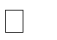 29.12.2012г.;       Федеральных государственных образовательных стандартов дошкольногообразования, утвержденных приказом Министерства образования и науки РФ от 17.10.2013 № 1155;       Конвенции о правах ребёнка (ратифицированной Верховным Советом Союза ССР от 13 июля 1990 г.);       Закона РФ «Об основных гарантиях прав ребёнка в РФ» № 124-ФЗ от27.07.1998г.;       Приказа МОиН РФ от 30.08.2013 года №1014 «Об утверждении порядкаорганизации и осуществления образовательной деятельности по основным общеобразовательным программам - образовательным программам дошкольного образования»;Концепции дошкольного образования (одобренной решением коллегии)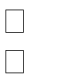  Постановление Главного государственного санитарного врача Российской Федерации от 27 октября 2020 г. № 32 «Об утверждении СанПиН 2.3/2.4.3590-20 «Санитарно-эпидемиологические требования к организации общественного питания населения», санитарные правила СП 2.4.3648-20 «Санитарно-эпидемиологические требования к организациям воспитания и обучения, отдыха и оздоровления детей и молодежи» от  28.09.2020 № 28;Устава ЧОУ ДО «Батыр-Богатырь»Цели и задачи ПрограммыВся работа по реализации Программы проводится с учётом обеспечения права семьи на оказание ей помощи в воспитании и образовании детей дошкольного возраста на основе реализации ФГОС ДО и приоритетных направлений образовательной деятельности дошкольного учреждения:охрана и укрепление физического и психического здоровья детей, в том числе их эмоционального благополучия;обеспечение равных возможностей для полноценного развития каждого ребенка в период дошкольного детства независимо от места жительства, пола, нации, языка, социального статуса, психофизиологических и других особенностей (в том числе ограниченных возможностей здоровья);обеспечение преемственности целей, задач и содержания образования, реализуемых в рамках образовательных программ различных уровней;создание благоприятных условий развития детей в соответствии с их возрастными и индивидуальными особенностями и склонностями, развития способностей и творческого потенциала каждого ребенка как субъекта отношений с самим собой, другими детьми, взрослыми и миром;объединение обучения и воспитания в целостный образовательный процесс на основе духовно-нравственных и социокультурных ценностей и принятых в обществе правил и норм поведения в интересах человека, семьи, общества;формирование общей культуры личности детей, в том числе ценностей здорового образа жизни, развития их социальных, нравственных, эстетических, интеллектуальных, физических качеств, инициативности, самостоятельности и ответственности ребенка, формирования предпосылок учебной деятельности;обеспечение вариативности и разнообразия содержания Программы и организационных форм дошкольного образования, возможности формирования Программ различной направленности с учетом образовательных потребностей, способностей и состояния здоровья детей;формирование социокультурной среды, соответствующей возрастным, индивидуальным, психологическим и физиологическим особенностям детей;обеспечение психолого-педагогической поддержки семьи и повышения компетентности родителей (законных представителей) в вопросах развития и образования, охраны и укрепления здоровья детей.Коррекционно-развивающая деятельность направлена на создание условий для:коррекции нарушений и отклонений в развитии у детей;формирования у них представлений об окружающем мире и самих себя в нем;воспитания трудолюбия, любви к окружающей природе;успешной адаптации к жизни в обществе;формирования готовности к обучению в школе.Цель Программы:создание благоприятных условий развития ребенка с ОВЗ в соответствии с его возрастными и индивидуальными особенностями и склонностями, развития его способностей и творческого потенциала как субъекта отношений с самим собой, другимидетьми и взрослыми.Задачи Программы:развивать высшие психические функции и предпосылки к школьному обучению в соответствии с индивидуальными особенностями и функциональными отклонениями в физическом и/или психическом развитии воспитанников;формировать у детей с ОВЗ определенный запас представлений об окружающем, знания, умения и навыки;обеспечивать психолого-педагогическую поддержку семьи и повышение компетентности родителей (законных представителей) в вопросах развития и образования, охраны и укрепления здоровья ребенка с ОВЗ.Вся система коррекционно-педагогической деятельности ЧОУ ДО «Батыр- Богатырь» призвана обеспечить равноправное включение личности, развивающейся в условиях недостаточности (психической, физической, интеллектуальной) во все возможные и необходимые сферы жизни социума, достойный социальный статус и самореализацию в обществе.Принципы и подходы к формированию ПрограммыСодержание образовательной программы соответствует основным положениям возрастной психологии и дошкольной педагогики и выстроено по  следующим принципам:Принцип развивающего образования, в соответствии с которым главной целью дошкольного образования является развитие ребенка.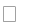 Принцип научной обоснованности и практической применимости (содержание программы должно соответствовать основным положениям возрастной психологии и дошкольной педагогики, при этом иметь возможность реализации в массовой практике дошкольного образования).Принцип единства воспитательных, развивающих и обучающих целей и задач процесса образования детей дошкольного возраста.Принцип индивидуально-дифференцированного подхода к детям. Каждые ребёнок развивается в своём темпе, задача воспитателя – бережно относиться к этому процессу, создавать условия для естественного индивидуального личностного роста.Принцип гармоничности образования. Дошкольник взаимодействует с различными сферами культуры: с изобразительным искусством, музыкой, детской литературой, родным языком, математикой, экологией, трудом, игрой. Широкое образовательное содержание становится основой для развития любознательности, познавательных способностей, удовлетворения индивидуальных склонностей и интересов.Принцип интеграции образовательных областей в соответствии с возрастными возможностями и особенностями воспитанников, спецификой и возможностями самих образовательных областей. Интегративный подход даёт возможность развивать в единстве познавательную, эмоциональную и практическую сферы личности ребёнка.Формы реализации принципа интеграции:Интеграция на уровне содержания и задач психолого-педагогической работы.Интеграция по средствам организации и оптимизации образовательного процесса.Интеграция видов детской деятельности.Комплексно-тематический принцип построения образовательного процесса. В его основу положена идея интеграции содержания образовательных областей вокруг общей темы, которая на определённое время становится объединяющей.Объединение комплекса различных видов специфических детских деятельностей вокруг единой «темы».o Виды  «тем»:  «организующие  моменты»,	«тематические недели», «события»,«реализация проектов», «сезонные явления в природе», «праздники», «традиции».Тесная взаимосвязь и взаимозависимость с интеграцией детских деятельностей.Решение программных задач осуществляется в разных формах совместной деятельности взрослых и детей, а также в самостоятельной деятельности детей. Организуется:o непосредственно образовательная деятельность, осуществляемая в процессе организации разных видов детской деятельности (игровой, коммуникативной,познавательно-исследовательской,	трудовой,	продуктивной,	музыкально- художественной, чтения),образовательная деятельность, осуществляемая в ходе режимных моментов, o самостоятельная деятельность детей,образовательная деятельность в процессе взаимодействия с семьями детей по реализации программы.Построение образовательного процесса на адекватных возрасту формах работы с детьми, где игра является основной формой работы и ведущим видом деятельности детей дошкольного возраста. В дошкольном возрасте процесс познания у ребёнка происходит эмоционально-практическим путём. Чем полнее разнообразнее детская деятельность, чем более она значима для ребёнка и отвечает его природе, тем успешнее идёт его развитие, реализуются возможности.1.1.3  Характеристики	особенностей	развития	детей	дошкольного возраста с ОВЗОсобенности развития детей с ЗПРДети отстают в речевом развитии (недостатки произношения, аграмматизм, ограниченность словаря). Недостатки в развитии эмоционально-волевой сферы проявляются в эмоциональной неустойчивости и возбудимости, несформированности произвольной регуляции поведения, слабости учебной мотивации и преобладании игровой. Характерны недостатки моторики, в особенности мелкой, затруднения в координации движений, проявления гиперактивности. Существенными особенностями детей с ЗПР являются неравномерность, мозаичность проявлений недостаточности развития.Дошкольники с ЗПР по сравнению с нормально развивающимися детьми характеризуются не соответствующим возрасту недостаточным развитием внимания, восприятия, памяти, недоразвитием личностно-деятельной основы, отставанием в речевом развитии, низким уровнем речевой активности, замедленным темпом становления регулирующей функции речи. Психологи и педагоги отмечают характерные для дошкольников с ЗПР импульсивность действий, недостаточную выраженность ориентировочного этапа, целенаправленности, низкую продуктивность деятельности. Отмечаются недостатки в мотивационно-целевой основе организации деятельности,несформированность способов самоконтроля, планирования. Особенности проявляются в ведущей игровой деятельности и характеризуются у старших дошкольников несовершенством мотивационно-потребностного компонента, знаково-символической функции и трудностями в оперировании образами-представлениями. Выражено недоразвитие коммуникативной сферы и представлений о себе и окружающих. О моральных нормах, представления нечеткие.Авторами представленной классификации являются Стребелева Е.А. и ЕкжановаЕ.А.Первая	группа	—	задержка	психического	развития	конституциональногопроисхождения. Это гармонический психический и психофизический инфантилизм. Такие дети отличаются уже внешне. Они более субтильные, часто рост у них меньше среднего и личико сохраняет черты более раннего возраста, даже когда они уже становятся школьниками. У этих детей особенно сильно выражено отставание в развитии эмоциональной сферы. Они находятся как бы на более ранней стадии развития по сравнению с хронологическим возрастом. У них наблюдается большая выраженность эмоциональных проявлений, яркость эмоций и вместе с тем их неустойчивость и лабильность, для них очень характерны легкие переходы от смеха к слезам и наоборот. У детей этой группы очень выражены игровые интересы, которые преобладают даже в школьном возрасте.Вторая группа — задержка психического развития соматогенного происхождения, которая связана с длительными тяжелыми соматическими заболеваниями в раннем возрасте. Это могут быть тяжелые аллергические заболевания (бронхиальная астма, например), заболевания пищеварительной системы. Длительная диспепсия на протяжении первого года жизни неизбежно приводит к отставанию в развитии. Сердечно-сосудистая недостаточность, хроническое воспаление легких, заболевания почек часто встречаются в анамнезе детей с задержкой психического развития соматогенного происхождения.Третья группа — задержка психического развития психогенного происхождения. Надо сказать, что такие случаи фиксируются довольно редко, так же как и задержка психического развития соматогенного происхождения. Задержка психического развития психогенного происхождения связана с неблагоприятными условиями воспитания, вызывающими нарушение формирования личности ребенка. Эти условия — безнадзорность, часто сочетающаяся с жестокостью со стороны родителей, либо гиперопека, что тоже является крайне неблагоприятной ситуацией воспитания в раннем детстве. Безнадзорность приводит к психической неустойчивости, импульсивности, взрывчатости и, конечно, безынициативности, к отставанию в интеллектуальном развитии. Гиперопека ведет к формированию искаженной, ослабленной личности, у таких детей обычно проявляется эгоцентризм, отсутствие самостоятельности в деятельности, недостаточная целенаправленность, неспособность к волевому усилию, эгоизм.Четвертая, группа — самая многочисленная — это задержка психического развития церебрально-органического генеза.Причины — различные патологические ситуации беременности и родов: родовые травмы, асфиксии, инфекции во время беременности, интоксикации, а также травмы и заболевания центральной нервной системы в первые месяцы и годы жизни. Особенно опасен период до 2 лет.Травмы и заболевания центральной нервной системы могут привести к тому, что называется органическим инфантилизмом, в отличие от гармонического ипсихофизического инфантилизма, причины которого не всегда ясны.Таким образом, органический инфантилизм — это инфантилизм, связанный с органическим повреждением центральной нервной системы, головного мозга. (Надо сказать, что внутри каждой из перечисленных групп детей с задержкой психического развития имеются варианты, различные как по степени выраженности, так и по особенностям индивидуальных проявлений психической деятельности.) В дальнейшем изложении речь пойдет преимущественно об этой форме задержки  психического развития, поскольку дети с органической или функциональной недостаточностью мозга нуждаются в особых условиях воспитания и обучения, и именно они составляют основной контингент специальных детских садов (групп), школ и классов для детей с задержкой психического развития.Психолого-педагогические особенности детей с ЗПРПЛАНИРУЕМЫЕ	РЕЗУЛЬТАТЫ	ОСВОЕНИЯ ПРОГРАММЫВ соответствии с пунктом 4.1. ФГОС результаты освоения Программы представлены в виде целевых ориентиров дошкольного образования, которые представляют собой социально-нормативные возрастные характеристики возможных достижений ребенка с ОВЗ на этапе завершения уровня дошкольного образования. Специфика дошкольного детства (гибкость, пластичность развития ребенка, высокий разброс вариантов его развития, его непосредственность и непроизвольность), а также системные особенности дошкольного образования (необязательность уровня дошкольного образования в Российской Федерации, отсутствие возможности вменения ребенку какой- либо ответственности за результат) делают неправомерными требования от ребенка дошкольного возраста конкретных образовательных достижений и обусловливают необходимость определения результатов освоения образовательной программы в виде целевых ориентиров.Целевые ориентиры дошкольного образования определяются независимо от форм реализации Программы, а также от ее характера, особенностей развития детей и ДОУ, реализующей Программу.Целевые ориентиры не подлежат непосредственной оценке, в том числе в виде педагогической диагностики (мониторинга), и не являются основанием для их формального сравнения с реальными достижениями детей. Они не являются основой объективной оценки соответствия установленным требованиям образовательной деятельности и подготовки детей. Освоение Программы не сопровождается проведением промежуточных аттестаций и итоговой аттестации воспитанников.Целевые ориентиры на этапе завершения дошкольного образования:ребенок умеет обслужить себя и владеет полезными привычками, элементарными навыками личной гигиены, владеет культурой приема пищи, соблюдает элементарные правила здорового образа;ребенок овладевает основными культурными способами деятельности, проявляет инициативу и самостоятельность в разных видах деятельности - игре, общении, познавательно-исследовательской деятельности, конструировании и др.; способен выбирать себе род занятий, участников по совместной деятельности;ребенок обладает установкой положительного отношения к миру, к разным видам труда, другим людям и самому себе, обладает чувством собственного достоинства; активно взаимодействует со сверстниками и взрослыми, участвует в совместных играх. Способен договариваться, учитывать интересы и чувства других, сопереживать неудачам и радоваться успехам других, адекватно проявляет свои чувства, в том числе чувство веры в себя, старается разрешать конфликты;ребенок обладает развитым воображением, которое реализуется в разных видах деятельности, и прежде всего в игре; ребенок владеет разными формами и видами игры, различает условную и реальную ситуации, умеет подчиняться разным правилам и социальным нормам;ребенок овладевший средствами общения и способами взаимодействия со взрослыми и сверстниками, адекватно использует вербальные и невербальные средства общения, владеет диалогической речью и конструктивными способами взаимодействия со взрослыми и детьми (договаривается, обменивается предметами, распределяет действия при сотрудничестве);у ребенка развита крупная и мелкая моторика; он подвижен, вынослив, владеет основными движениями, может контролировать свои движения и управлять ими;ребенок способен к волевым усилиям, может следовать социальным нормам поведения и правилам в разных видах деятельности, во взаимоотношениях со  взрослыми и сверстниками, может соблюдать правила безопасного поведения и личной гигиены;ребенок проявляет любознательность, задает вопросы взрослым и сверстникам, интересуется причинно-следственными связями, пытается самостоятельнопридумывать объяснения явлениям природы и поступкам людей; склонен наблюдать, экспериментировать. Обладает начальными знаниями о себе, о природном и социальном мире, в котором он живет; знаком с произведениями детской литературы, обладает элементарными представлениями из области живой природы, естествознания,  математики, истории и т.п.; ребенок способен к принятию собственных решений,  опираясь на свои знания и умения в различных видах деятельности.Целевые ориентиры Программы выступают основаниями преемственности дошкольного и начального общего образования. При соблюдении требований к условиям реализации Программы настоящие целевые ориентиры предполагают формирование у детей дошкольного возраста предпосылок к учебной деятельности на этапе завершения ими дошкольного образования.II	Содержательный разделСодержание образовательного процесса по адаптированной образовательной программе выстроено с учётом основной образовательной программы ЧОУ ДО «Батыр- Богатырь», разработанной на основе примерной основной общеобразовательной программы дошкольного образования с учётом образовательной программы дошкольного образования «От рождения до школы» под редакцией Н.Е. Вераксы, Т.С. Комаровой, М.А. Васильевой с использованием парциальных программ и технологий:       «Подготовка к школе детей с задержкой психического развития» (авт.: С.Г.Шевченко)«Коррекция нарушений речи» (авт.: Т.Б. Филичива, Г.В. Чиркина)Екжанова Е.А., Стребелева Е.А. Программа дошкольных образовательныхучреждений компенсирующего вида для детей с нарушением интеллекта. – М., 2005       Программа коррекционно-развивающего воспитания и обучения дошкольников с ЗПР /под ред. С.Г.Шевченко, 1998.ОПИСАНИЕ	ОБРАЗОВАТЕЛЬНОЙ	ДЕЯТЕЛЬНОСТИ	В СООТВЕТСТВИИ С НАПРАВЛЕНИЯМИ РАЗВИТИЯ РЕБЕНКАОбразовательная область «Физическое развитие»Физическое развитие включает приобретение опыта в следующих видах деятельности детей: двигательной, в том числе связанной с выполнением упражнений, направленных на развитие таких физических качеств, как координация и гибкость; способствующих правильному формированию опорно-двигательной системы организма, развитию равновесия, координации движения, крупной и мелкой моторики обеих рук, а также с правильным, не наносящем ущерба организму, выполнением основных движений (ходьба, бег, мягкие прыжки, повороты в обе стороны), формирование начальных представлений о некоторых видах спорта, овладение подвижными играми с правилами; становление целенаправленности и саморегуляции в двигательной сфере; становление ценностей здорового образа жизни, овладение его элементарными нормами и правилами (в питании, двигательном режиме, закаливании, при формировании полезных привычек и др.).Цель работы с детьми с ОВЗ: совершенствование функций формирующегося организма, развитие двигательных навыков, тонкой ручной моторики, зрительно- пространственной координации.Задачи:Оздоровительныеохрана	жизни	и	укрепление	здоровья,	обеспечение	нормального функционирования всех органов и систем организма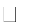 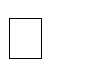 всестороннее физическое совершенствование функций организма повышение работоспособности и закаливаниеОбразовательныеформирование двигательных умений и навыков развитие физических качествовладение ребенком элементарными знаниями о своем организме, роли физических упражнений в его жизни, способах укрепления собственного здоровьяВоспитательныеформирование	интереса	и	потребности	в	занятиях	физическими упражнениямиразностороннее гармоничное развитие ребенка (не только физическое, но и умственное, нравственное, эстетическое, трудовое)развитие	физических	качеств	(скоростных,	силовых,	гибкости, выносливости и координации);накопление и обогащение двигательного опыта детей (овладение основными движениями);формирование у воспитанников потребности в двигательной активности и физическом совершенствовании.Направления реализации физического развития:Приобретение детьми опыта в двигательной деятельности:связанной с выполнением упражненийнаправленной на развитие таких физических качеств как координация и гибкостьспособствующей правильному формированию опорно-двигательной системы организма, развитию равновесия, координации движений, крупной и мелкой моторикисвязанной с правильным, не наносящим вреда организму, выполнением основных движений (ходьба, бег, мягкие прыжки, повороты в обе стороны).Становление целенаправленности и саморегуляции в двигательной сфере.Становление ценностей здорового образа жизни, овладение его элементарными нормами и правилами (в питании, двигательном режиме, закаливании, при формировании полезных привычек и др.).В детском саду педагоги внедряют в работу разнообразные образовательные технологии: здоровьесберегающие, личностно-ориентированные, разноуровневое обучение, проектная деятельность, ИКТ, портфолио (детское).Здоровьесберегающие технологии - это технологии, направленные на сохранение здоровья и активное формирование здорового образа жизни и здоровья воспитанников.Из  здоровьесберегающих  технологий  в   образовательно-воспитательном процессе педагогами используются: физкультурно-оздоровительные, медико- профилактические технологии, технологии социально-психологического благополучия, валеологическое просвещение детей и родителей.Медико-профилактические:организация мониторинга здоровья дошкольников o организация и контроль питания детейфизического развития дошкольников o закаливаниеорганизация профилактических мероприятийорганизация обеспечения требований СанПиНоворганизация здоровьесберегающей средыФизкультурно-оздоровительные:Технологии социально-психологического благополучия (безопасности):Комфортная	организация	режимных	моментов	o	Оптимальный двигательный режимПравильное распределение интеллектуальных и физических нагрузок o Доброжелательный стиль общения взрослого с детьмиЦелесообразность в применении приемов и методов o Использование приемов релаксации в режиме дня.Коррекционные технологии:технологии музыкального воздействия o сказкотерапияцветотерапияпсихогимнастикафонетическая ритмикаОбразовательная	область	«Социально-коммуникативное развитие»Цель работы с детьми с ОВЗ: овладение навыками коммуникации и социокультурными нормами, обеспечение оптимального вхождения детей с ОВЗ в общественную жизнь.Задачи:усвоить норм и ценностей, принятых в обществе, включая моральные и нравственные ценности,; развитие общения и взаимодействия ребенка со взрослыми исверстниками;освоить	становление	самостоятельности,	целенаправленности	и саморегуляции собственных действий;развивать	социальный	и	эмоциональный	интеллект,	эмоциональную отзывчивость, сопереживание;формировать готовность к совместной деятельности со сверстниками, формировать уважительное отношение и чувство принадлежности к своейсемье и к сообществу детей и взрослых в ДОУ;формировать позитивные установки к различным видам труда и творчества; основы безопасного поведения в быту, социуме, природе.Направления реализации социально-коммуникативного развития:Развитие игровой деятельности детей с целью освоения различных социальных ролей o Формирование основ безопасного поведения в быту, социуме, природеПатриотическое воспитание детей дошкольного возраста o Трудовое воспитаниеРазвитие игровой деятельности проходит через различные виды игр:Педагоги при организации деятельности с детьми используют следующую классификацию детских игр, применяют в непосредственно образовательной деятельности, совместной деятельности, создают условия для самостоятельной деятельности детей.Классификация игр для детей дошкольного возрастаРабота по формированию социально-коммуникативных умений должна быть повседневной и органично включаться во все виды деятельности: быт, игру, обучение. В работе по формированию социальных умений у детей с ОВЗ важно создать условия, необходимые для защиты, сохранения и укрепления здоровья каждого ребенка, формирования культурно-гигиенических навыков, потребности вести здоровый образ жизни; развивать представления о своем здоровье и о средствах его укрепления. Дляреализации задач необходимо правильно организовать режим дня в детском саду и дома, чередовать различные виды деятельности и отдыха, способствующие чёткой работе организма. Дети с ОВЗ могут оказаться в различной жизненной ситуации, опасной для здоровья, жизни, поэтому при формировании знаний, умений и навыков, связанных с жизнью человека в обществе, педагог, воспитатель может «проигрывать» несколько моделей поведения в той или иной ситуации, формируя активную жизненную позицию, ориентировать детей на самостоятельное принятие решений.Основные направления работы по формированию навыков безопасного поведения:Усвоение дошкольниками первоначальных знаний о правилах безопасного поведенияФормирование	у   детей	качественно	новых   двигательных   навыков	и бдительного восприятия окружающей обстановкиРазвитие у детей способности к предвидению возможной опасности в конкретной меняющейся ситуации и построению адекватного безопасного поведения.Основные принципы работы по воспитанию у детей навыков безопасного поведения:Важно не механическое заучивание детьми правил безопасного поведения, а воспитание у них навыков безопасного поведения в окружающей его обстановке.Воспитатели и родители не должны ограничиваться словами и показом картинок (хотя это тоже важно). С детьми надо рассматривать и анализировать различные жизненные ситуации, если возможно, проигрывать их в реальной обстановке.НОД проводить не только по графику или плану, а использовать каждую возможность (ежедневно), в процессе игр, прогулок и т.д., чтобы помочь детям полностью усвоить правила, обращать внимание детей на ту или иную сторону правил.Развивать качества ребёнка: его координацию, внимание, наблюдательность, реакцию и т.д. Эти качества очень нужны и для безопасного поведенияНаиболее типичные ситуации, где можно сформулировать простейшие алгоритмы поведения:пользование общественным транспортом;правила безопасности дорожного движения;домашняя аптечка;пользование электроприборами;поведение в общественных местах (вокзал, магазин) и др.;ведения о предметах или явлениях, представляющих опасность для человека (огонь, травматизм, ядовитые вещества).На примере близких жизненных ситуаций дети усваивают правила поведения, вырабатывают положительные привычки, позволяющие им осваивать жизненное пространство. Анализ поведения людей в сложных ситуациях, знание путей решения некоторых проблем повышает уверенность ребёнка в себе, укрепляет эмоциональное состояние.Особое место в образовательной области по формированию социально- коммуникативных умений занимает обучение детей с ОВЗ элементарным трудовым навыкам, умениям действовать простейшими инструментами, такая работа включает:организацию практической деятельности детей с целью формирования у них навыков самообслуживания, определенных навыков хозяйственно- бытового труда итруда в природе;ознакомление детей с трудом взрослых, с ролью труда в жизни людей, воспитания уважения к труду;обучение умению называть трудовые действия, профессии и некоторые орудия труда;обучение уходу за растениями, животными;обучение ручному труду (работа с бумагой, картоном, природным материалом, использование клея, ножниц, разрезание бумаги, наклеивание вырезанных форм на бумагу, изготовление поделок из коробочек и природного материала и др.);изготовление коллективных работ;формирование умений применять поделки в игре.Овладевая разными способами усвоения общественного опыта, дети с ОВЗ учатся действовать по подражанию, по показу, по образцу и по словесной инструкции. Формирование трудовой деятельности детей с ОВЗ осуществляется с учётом их психофизических возможностей и индивидуальных особенностей. Освоение социально- коммуникативных умений для ребёнка с ОВЗ обеспечивает полноценное включение в общение, как процесс установления и развития контактов с людьми, возникающих на основе потребности в совместной деятельности. Центральным звеном в работе по развитию коммуникации используются коммуникативные ситуации – это особым образом организованные ситуации взаимодействия ребёнка с объектами и субъектами окружающего мира посредством вербальных и невербальных средств общения. Для дошкольников с ОВЗ строим образовательную работу на близком и понятном детям материале, максимально охватывая тот круг явлений, с которыми они сталкиваются. Одним из важных факторов, влияющих на овладение речью, реальное использование в условиях общения, является организация слухоречевой среды в группе сада и в семье.Образовательная область «Познавательное развитие»Цель работы с детьми с ОВЗ: развитие познавательных интересов и познавательных способностей детей, которые можно подразделить на сенсорные, интеллектуально-познавательные и интеллектуально-творческиеЗадачи:развитие интересов детей, любознательности и познавательной мотивации; формирование познавательных действий, становление сознания;развитие воображения и творческой активности;формирование первичных представлений о себе, других людях, объектах окружающего мира, о свойствах и отношениях объектов окружающего мира (форме, цвете, размере, материале, звучании, ритме, темпе, количестве, числе, части и целом, пространстве и времени, движении и покое, причинах и следствиях и др.);формирование первичных представлений о малой родине г. Угличе и Отечестве, представлений о социокультурных ценностях народа, об отечественных традициях и праздниках;формирование первичных представлений о планете Земля как общем домелюдей,об особенностях её природы, многообразии стран и народов.Направления реализации познавательного развития:Развитие элементарных математических представлений o Ребёнок в мире природыДетское экспериментированиеОзнакомление дошкольников с социальным миром.Педагогические условия успешного интеллектуального развития дошкольника предполагает развитие интересов  детей,  любознательности  и  познавательной мотивации; формирование познавательных действий, становление сознания; развитие воображения и творческой  активности;  формирование  первичных  представлений  о себе, других людях, объектах окружающего мира, о свойствах и отношениях объектов окружающего мира (форме, цвете, размере, материале, звучании, ритме, темпе, количестве, числе, части и целом, пространстве и времени, движении и покое, причинах и следствиях и др.), о малой родине и Отечестве, представлений о социокультурных ценностях нашего народа, об отечественных традициях и праздниках, о планете  Земля  как общем доме людей, об  особенностях  её природы, многообразии стран и народов мира.Познавательные процессы окружающей действительности дошкольников с ограниченными возможностями обеспечиваются процессами ощущения, восприятия, мышления, внимания, памяти, соответственно выдвигаются следующие задачи познавательного развития:формирование и совершенствование перцептивных действий;ознакомление и формирование сенсорных эталонов;развитие внимания, памяти;развитие	наглядно-действенного	и	наглядно-образного	мышления. Образовательная область «Познавательное развитие» включает:Сенсорное развитие, в процессе которого у детей с ограниченными возможностями развиваются все виды восприятия: зрительное, слуховое, тактильно-двигательное, обонятельное, вкусовое. На их основе формируются полноценные представления о внешних свойствах предметов, их форме, цвете, величине, запахе, вкусе, положении в пространстве и времени. Сенсорное воспитание предполагает развитие мыслительных процессов: отождествления, сравнения, анализа, синтеза, обобщения, классификации и абстрагирования, а также стимулирует развитие всех сторон речи: номинативной функции, фразовой речи, способствует обогащению и расширению словаря ребенка. Имеющиеся нарушения зрения, опорно-двигательного аппарата препятствуют полноценному сенсорному развитию, поэтому при организации работы по сенсорному развитию необходимо учитывать психо-физические особенности каждого ребенка с ОВЗ.Это находит отражение в способах предъявления материала (показ, использование табличек с текстом заданий или названиями предметов, словесно-жестовая форма объяснений, словесное устное объяснение); подборе соответствующих форм инструкций. При планировании работы и подборе упражнений по сенсорному развитию следует исходить из того, насколько они будут доступны для выполнения, учитывая имеющиеся нарушения у детей, степень их тяжести. Развитие познавательно- исследовательской деятельности и конструктивной деятельности, направленное на формирование правильного восприятия пространства, целостного восприятия предмета, развитие мелкой моторики рук и зрительно-двигательную координацию для подготовки к овладению навыками письма; развитие любознательности, воображения; расширение запаса знаний и представлений об окружающем мире.Формирование элементарных математических представлений предполагает обучение детей умениям сопоставлять, сравнивать, устанавливать соответствие междуразличными множествами и элементами множеств, ориентироваться во времени и пространстве. При обучении дошкольников с ОВЗ необходимо опираться на сохранные анализаторы, использовать принципы наглядности, от простого к сложному. Количественные представления следует обогащать в процессе различных видов деятельности. При планировании работы по формированию элементарных математических представлений следует продумывать объем программного материала с учетом реальных возможностей дошкольников (дети с ЗПР, интеллектуальными нарушениями), это обусловлено низким исходным уровнем развития детей и замедленным темпом усвоения изучаемого материала.Образовательная область «Речевое развитие»Цель работы с детьми с ОВЗ: формирование устной речи и навыков речевого общения с окружающими на основе овладения литературным языком своего народаЗадачи, создание условий для:овладения речью как средством общения и культуры; обогащения активного словаря;развития связной, грамматически правильной диалогической и монологическойречи;развития речевого творчества;знакомства с книжной культурой, детской литературой, понимание на слухтекстов различных жанров детской литературы;формирования звуковой аналитико-синтетической активности как предпосылки обучения грамоте;развития звуковой и интонационной культуры речи, фонематического слуха.Направления работы по речевому развитию:Развитие словаря: освоение значений слов и их уместное употребление в соответствиис контекстом высказывания, с ситуацией, в которой происходит общениеВоспитание звуковой культуры речи: развитие восприятия звуковродной речи и произношенияФормирование грамматического строя: морфология (изменение слов по родам, числам. падежам), синтаксис (освоение различных типов словосочетаний и предложений), словообразованиеРазвитие связной речи: диалогическая (разговорная) речь, монологическая речь (рассказывание)Формирование элементарного осознания явлений языка и речи: различение звука и слова, нахождение места звука в словеВоспитание любви и интереса к художественному слову.Развитие словаря. Овладение словарным запасом составляет основу речевого развития детей, поскольку слово является важнейшей единицей языка. В словаре отражается содержание речи. Слова обозначают предметы и явления, их признаки, качества, свойства и действия с ними. Дети усваивают слова, необходимые для их жизнедеятельности и общения с окружающими.Воспитание звуковой культуры речи. Данное направление предполагает: развитие речевого слуха, на основе которого происходит восприятие и различение фонологических средств языка; обучение правильному звукопроизношению; воспитание орфоэпической правильности речи; овладение средствами звуковой выразительности речи (тон речи,тембр голоса, темп, ударение, сила голоса, интонация).Формирование грамматического строя речи. Формирование грамматического строя речи предполагает развитие морфологической стороны речи (изменение слов по родам, числам, падежам), способов словообразования и синтаксиса (освоение разных типов словосочетаний и предложений).Развитие связной речи. Развитие связной речи  включает  развитие диалогической  и монологической речи. Диалогическая речь является основной формой общения детей дошкольного возраста. Важно  учить  ребенка  вести  диалог,  развивать  умение  слушать и понимать обращенную к нему речь, вступать в разговор и поддерживать его, отвечать на вопросы и спрашивать самому, объяснять, пользоваться разнообразными языковыми средствами, вести себя с учетом ситуации общения. Не менее важно и то, что в диалогической речи развиваются умения, необходимые для более сложной формы общения – монолога, умений слушать и понимать связные тексты, пересказывать, строить самостоятельные высказывания разных типов. Формирование элементарного опознавания явлений языка и речи, обеспечивающее подготовку детей к обучению грамоте, чтению и письму.Развитие фонематического слуха, развитие мелкой моторики руки.  Конкретизация задач развития речи носит условный характер в работе с детьми с ОВЗ, они тесно связаны между собой. Эти отношения определяются существующими связями между различными единицами языка. Обогащая, например, словарь, мы одновременно заботимся о том, чтобы ребёнок правильно и чётко произносил слова, усваивал разные их формы, употреблял слова в словосочетаниях, предложениях, в связной речи. В связной речи отражены все другие задачи речевого развития: формирование словаря, грамматического строя, фонетической стороны. В ней проявляются все достижения ребёнка в овладении родным языком. Взаимосвязь разных речевых задач на основе комплексного подхода к их решению создает предпосылки для наиболее эффективного развития речевых навыков и умений. Развитие речи у дошкольниковс ОВЗ осуществляется во всех видах  деятельности:  игра,  занятия  по  физическому развитию, изобразительная деятельность (рисование, лепка, аппликация, конструирование), музыка и др.; в свободный деятельности, в общении со всеми, кто окружает ребенка.Наиболее значимым видом работы по развитию речи является чтение художественной литературы. Художественная литература, являясь сокровищницей духовных богатств людей, позволяет восполнить недостаточность общения детей с ОВЗ с окружающими людьми, расширить кругозор, обогатить жизненный и нравственный опыт. Литературные произведения вовлекают детей в раздумья над поступками и поведением людей, происходящими событиями; побуждают к их оценке и обогащают эмоциональную сферу. Чтение художественной литературы имеет коррекционную направленность, так как стимулирует овладение детьми словесной речью, развитие языковой способности, речевой деятельности. Включенность в эту работу детей с ОВЗ, у которых отмечается разный уровень речевых умений, будет эффективной, если соблюдать ряд условий:выбирать произведения с учетом степени его доступности и близости содержания жизненному опыту детей;предварительно беседовать с детьми о событиях из жизни людей близких к содержанию литературных произведений и проводить заключительную беседу длявыяснения	степени	усвоения	произведения,	осмысления	причинно-следственной зависимости;подбирать иллюстрации, картинки к произведениям, делать макеты;проводить словарную работу;адаптировать тексты по лексическому и грамматическому строю с учётом уровня речевого развития ребенка (для детей с нарушениями речи, интеллектуальными нарушениями);предлагать детям разные виды работы: подобрать иллюстрации к прочитанному тексту, пересказать текст; придумать окончание к заданному началу. Все это способствует осмыслению содержания литературного произведения.Имеющиеся нарушения определяют разный уровень владения речью. Это является основополагающим в проектировании работы по развитию речи для каждого ребенка с ОВЗ. Воспитание звуковой стороны речи, освоение грамматического строя, развитие связной речи представляет большую сложность для детей с ОВЗ всех категорий.Для развития связной речи, освоения грамматических форм у детей с ОВЗ создаем специальные условия – разработки грамматических схем, разнообразного наглядного дидактического материала, включение предметно-практической деятельности и др. Преодоление нарушений звукопроизношения, наблюдаемых у детей с ОВЗ различных категорий, возможно при помощи специалиста, учителя-логопеда.Образовательная область «Художественно-эстетическое развитие»Цель работы с детьми с ОВЗ: формирование у детей эстетического отношения к миру, накопление эстетических представлений и образов, развитие эстетического вкуса, художественных способностей, освоение различных видов художественной деятельности.Задачи:Развитие предпосылок ценностно – смыслового восприятия и понимания произведений искусства (словесного, музыкального, изобразительного), мира природы;Становление эстетического отношения к окружающему миру;Формирование элементарных представлений о видах искусства; Восприятие музыки, художественной литературы, фольклора;Стимулирование	сопереживания	персонажам	художественных произведений;Реализация	самостоятельной	творческой	деятельности	детей (изобразительной, конструктивно-модельной, музыкальной и др.)Направления реализации художественно-эстетического развития:Изобразительная деятельность (лепка, аппликация, рисование)Детское конструированиеМузыкальное развитиеСпецифика методов обучения различным видам изобразительной деятельностидетей с ограниченными возможностями здоровья должна строиться на применении средств, отвечающих их психофизиологическим особенностям. Лепка способствует развитию мелкой моторики рук, развивает точность выполняемых движений, в процессе работы дети знакомятся с различными материалами, их свойствами. Аппликация способствует развитию конструктивных возможностей, формированию представлений о форме, цвете. Рисование направлено на развитие манипулятивной деятельности и координации рук, укрепление мышц рук. В зависимости от степени сохранности зрения, двигательной сферы ребенка и его интеллектуальных и речевых возможностей, подбираем разноплановый инструментарий, максимально удобный для использования (величина, форма, объемность, цвет, контрастность), продумываем способы предъявления материала (показ, использование табличек с текстом заданий или названий предметов, словесно- жестовая форма объяснений, словесное устное объяснение); подбираем соответствующие формы инструкций.Конструирование отнесено согласно ФГОС ДО к образовательной области«Художественно-эстетическое развитие». Виды детского конструирования, применяемые в детском саду:Из строительного материала,Из бумаги,Из природного материала,Из деталей конструктора.Музыкальное развитие имеет основные цели -  развитие музыкальности детей и их способности эмоционально воспринимать музыкуСодержание работы по разделу «Слушание»:ознакомление	с	музыкальными	произведениями,	их	запоминание, накопление музыкальных впечатлений;развитие музыкальных способностей и навыков культурного слушания музыки;развитие способности различать характер песен, инструментальных пьес, средств их выразительности; формирование музыкального вкуса;развитие способности эмоционально воспринимать музыку.Содержание работы по разделу «Пение»:формирование у детей певческих умений и навыков;обучение детей исполнению песен на занятиях и в быту, с помощью воспитателя и самостоятельно, с сопровождением и без сопровождения инструмента;развитие музыкального слуха, т.е. различение интонационно точного и неточного пения, звуков по высоте, длительности, слушание себя при пении и исправление своих ошибок;развитие певческого голоса, укрепление и расширение его диапазона;Содержание работы по разделу «Музыкально-ритмические движения»:развитие музыкального восприятия, музыкально-ритмического чувства и в связи с этим ритмичности движений;обучение	детей	согласованию	движений	с	характером	музыкального произведения, наиболее яркими средствами музыкальной выразительности, развитиепространственных и временных ориентировок;обучение детей музыкально-ритмическим умениям и навыкам через игры, пляски и упражнения;развитие художественно-творческих способностей.Содержание работы по разделу «Творчество»:песенное, музыкально-игровое, танцевальное;импровизация на детских музыкальных инструментах.развивать способность творческого воображения при восприятии музыки;способствовать активизации фантазии ребенка, стремлению к достижению самостоятельно поставленной задачи, к поискам форм для воплощения своего замысла;развивать способность к песенному, музыкально-игровому, танцевальному творчеству, к импровизации на инструментах.ОПИСАНИЕ ВАРИАТИВНЫХ ФОРМ, СПОСОБОВ, МЕТОДОВ И СРЕДСТВ РЕАЛИЗАЦИИ ПРОГРАММЫОрганизация деятельности взрослых и детей по реализации и освоению Программы осуществляется в двух основных моделях организации образовательного процесса – совместная образовательная деятельность взрослого с детьми и свободная самостоятельная деятельность детей.Решение образовательных задач в рамках первой модели – совместной деятельности взрослого и детей - осуществляется как в виде непосредственно образовательной деятельности (не сопряженной с одновременным выполнением педагогами функций по присмотру и уходу за детьми), так и в виде образовательной деятельности, осуществляемой в ходе режимных моментов (решение образовательных задач сопряжено с одновременным выполнением функций по присмотру и уходу за детьми – утренним приемом детей, прогулкой, подготовкой ко сну, организацией питания и др.).Образовательная деятельность реализуется через организацию различных видов детской деятельности (игровой, двигательной, познавательно-исследовательской, коммуникативной, продуктивной, музыкально-художественной, трудовой, а также чтения художественной литературы) или их интеграцию с использованием разнообразных форм и методов работы, выбор которых осуществляется педагогами самостоятельно в зависимости от контингента детей, уровня освоения Программы и решения конкретных воспитательно-образовательных и коррекционно-развивающих задач.Образовательная деятельность по профессиональной коррекции нарушений развития детей осуществляется посредством реализации Рабочих программ, которые разработаны на основе программы «Подготовка к школе детей с задержкой психического развития» С.Г. Шевченко и «Коррекция нарушений речи» Т.Б. Филичевой, Г.В. Чиркиной.Формами организации образовательной деятельности с детьми являются подгрупповые занятия, занятия малыми подгруппами (по 2-3 ребенка), индивидуальные занятия. Реализация этих форм предполагает оказание адекватной и эффективной коррекционной помощи каждому ребёнку с особыми образовательными потребностями группой специалистов ДОУ.Непосредственная образовательная деятельность с детьми ОВЗ строится с учётомучебного плана и схемы планирования непосредственно-образовательной деятельности с детьми.Специалисты	ДОУ	организуют,	проводят	и	координируют	коррекционно- развивающую, медико-профилактическую и образовательную деятельность:учитель-логопед (дефектолог); педагог-психолог; медицинская сестра;инструктор по физической культуре; музыкальный руководитель; воспитатели групп.Созданная система взаимодействия специалистов образовательного учреждения направлена на:обеспечение всестороннего развития всех воспитанников.сохранение и поддержание психического здоровья каждого воспитанника.совместное планирование с учителем-логопедом и другими специалистами  и организация совместной деятельности.участие в составлении индивидуальных программ воспитания и обучения детей с ограниченными возможностями здоровья.динамическое психолого-педагогическое изучение воспитанников.соблюдение преемственности в работе с другими специалистами по выполнению индивидуальных маршрутов развития детей с ОВЗ.обеспечение	индивидуального	подхода	к	каждому	воспитаннику	с отклонениями в развитии с учётом рекомендаций специалистов.консультирование	родителей	(законных	представителей)	детей	с отклонениями в развитии по вопросам воспитания ребёнка в семье.Система взаимодействия воспитательно-образовательной и медико- профилактической работы направлена на коррекцию психофизических и речевых недостатков и оказание помощи детям разных категорий нарушенного развития в освоении Программы.Диагностико-консультативное направление работы основывается на основополагающем принципе – принципе единства диагностики и коррекции. Реализация принципа обеспечивается комплексным междисциплинарным изучением и динамическим наблюдением за развитием ребёнка специалистами ДОУ. Исследования проводятся в сентябре и мае. Итогом изучения ребёнка являются рекомендации, с учётом которых на каждого ребёнка составляется программа, обеспечивающая индивидуальный подход в организации коррекционно-развивающей работы с ним.Комплексный подход при коррекции нарушения темпов психофизического развития обеспечивает интегрированные связи между специалистами.При планировании образовательного процесса в ДОУ необходимо:распределить различные виды и формы детской деятельности в течение дня,осуществить выбор форм организации образовательной деятельности вразных возрастах.Формы и методы организации коррекционной работыХарактеристика форм работы с детьми с ОВЗ:Коррекционное направление образовательной деятельности обеспечивают:учитель-логопед;педагог-психологИндивидуальное сопровождение ребёнка направлено на предупреждение трудностей в обучении и оказание помощи в их преодолении, всестороннее развитие его задатков, способностей и осуществляется в несколько этапов.этап: сбор информации о ребёнке.этап: анализ полученной информацииэтап: совместная выработка рекомендаций для ребёнкаэтап: консультирование всех участников сопровождения о путях и способах решения проблем ребёнка.этап: решение проблем, т.е. выполнение рекомендаций всеми службами сопровожденияэтап: анализ выполненных рекомендаций всеми участникамиэтап: разработка индивидуального маршрута дальнейшего развития ребёнкаПодготовка к школе ребёнка с ОВЗ (ЗПР, нарушения речи и тд.) осуществляется с целью помочь ему на начальной ступени обучения освоить необходимые знания, умения и навыки, способы учебной работы и адаптироваться в традиционной системе обучения. Формирование дошкольных знаний и представлений рассматривается не как самоцель, а как одно из средств психического развития ребёнка и воспитания у него положительных качеств личности.В детском саду решаются следующие блоки задач:диагностическиевоспитательныекоррекционно-развивающиеобразовательные.В диагностическом блоке ведущей задачей является организация комплексного медико-педагогического изучения ребёнка, с целью уточнения диагноза при динамическом наблюдении коррекционно-воспитательного процесса, а также определение эффективности реализации индивидуальной программы развития (ИПР) или индивидуального образовательного маршрута ребёнка.Сюда входит изучение состояния его здоровья (медицинское), выявление уровня развития ведущего вида деятельности, особенностей развития познавательной и эмоционально-личностной сфер (психологическое изучение), изучение социальной ситуации развития ребенка.Блок воспитательных задач направлен на решение вопросов социализации, повышения самостоятельности ребёнка и его семьи, на становление нравственных ориентиров в деятельности и поведении дошкольника, а также воспитание у него положительных качеств.Блок образовательных задач направлен на формирование у детей системы знаний и обобщенных представлений об окружающей действительности, развитие их познавательной активности, формирование всех видов детской деятельности. Важной задачей является подготовка детей к школьному обучению, которая должна вестись с учетом индивидуальных способностей и возможностей каждого ребёнка.Коррекционный блок задач - предполагает комплекс мер, воздействующих на личность в целом, нормализацию и совершенствование ведущего вида деятельности, коррекцию индивидуальных недостатков развития. Коррекционно-развивающее направление реализуется взаимодействием в работе воспитателей, психолога, учителя- логопеда и других специалистов образовательного учреждения.Воспитатели проводят занятия по разделам: рисование, лепка, аппликация; конструирование, ручной труд.Музыкальный руководитель и инструктор по физической культуре проводят занятия с целой группой детей согласно плану работы.Коррекционная направленность занятий обеспечивает детям овладение первоначальными знаниями, умениями и навыками, а также способствует развитию высших психических функций (ВПФ): восприятия, внимания, мышления, памяти, речи. Пребывание в специальных условиях способствует эффективности развития игровой деятельности детей, их личности (интересах, мотивации учения, взаимоотношений и общения).Стимуляция детской инициативы.Возможность играть, рисовать, конструировать, сочинять и пр. в соответствии с собственными интересами является важнейшим источником эмоционального благополучия ребенка в детском саду.Одним из условий эмоционального благополучия ребенка в детском саду является поддержка индивидуальности и инициативы детей.Детская инициатива проявляется в свободной самостоятельной деятельности детей по выбору и интересам. Но выражается она не в том, что ребенок захотел помочь что- либо сделать взрослому. Ребенок становится значимым тогда, когда он сделал то, что придумал сам, и именно это оказалось важным для других. В этом случае он становится и инициатором, и исполнителем, и полноправным участником, субъектом социальныхотношений.Поддерживать инициативу детей можно через:создание условий для свободного выбора детьми деятельности, участников совместной деятельности;создание условий для принятия детьми решений, выражения своих чувств имыслей;недирективную помощь детям и поддержку самостоятельности в разныхвидах детской деятельности.С учетом возраста детей выделяют приоритетные сферы проявления детской инициативы. Для ее поддержки педагогам необходимо создавать соответствующие условия.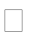 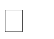 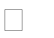 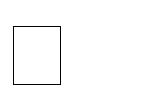 В развитии детской инициативы и самостоятельности важно  соблюдать  ряд  общих требований:развивать активный интерес детей к окружающему миру, стремление к получению новых знаний и умений;создавать разнообразные условия и ситуации, побуждающие детей к активному применению знаний, умений, способов деятельности в личном опыте;постоянно расширять область задач, которые дети решают самостоятельно; постепенно выдвигать перед детьми более сложные задачи, требующие сообразительности, творчества, поиска новых подходов, поощрять детскую инициативу;тренировать волю детей, поддерживать желание преодолевать трудности, доводить начатое дело до конца;ориентировать дошкольников на получение хорошего результата;дозировать помощь детям.ОСОБЕННОСТИ	ОРГАНИЗАЦИИ	ПЕДАГОГИЧЕСКОЙ	И ПСИХОЛОГИЧЕСКОЙ ДИАГНОСТИКИ И МОНИТОРИНГАВ соответствии с пунктом 3.2.3. ФГОС ДО при реализации программы в начале и конце года проводится оценка индивидуального развития детей. Такая оценка проводится воспитателями групп и специалистами в рамках педагогической диагностики, задача которой определить степень освоения ребёнком образовательной программы и влияние образовательного процесса, организуемого в ЧОУ ДО «Батыр-Богатырь», на развитие ребёнка.Методы, используемые для проведения оценки:наблюдение за активностью ребёнка в различные периоды пребывания в ДОУ беседа по вопросаманализ продуктов детской деятельности специальные методикиРезультаты педагогической диагностики используются исключительно для решения следующих образовательных задач:индивидуализации образования (в том числе поддержки ребенка, построения его образовательной траектории или профессиональной коррекции особенностей его развития);оптимизации работы с группой детей.Общий вывод по итогам диагностирования воспитателями подводится в начале ноября в форме справки, выявляются дети группы риска. Итоговая диагностика проводится в апреле-мае каждого учебного года. Необходимым условием является консультирование воспитателей групп и родителей, а также ведение индивидуального образовательного маршрута ребёнка с ОВЗ, где специалисты фиксируют результаты своей текущей работы, определяя индивидуальную работу для воспитателей с ребёнком.ОСОБЕННОСТИ	ВЗАИМОДЕЙСТВИЯ	ПЕДАГОГИЧЕСКОГО КОЛЛЕКТИВА С СЕМЬЯМИ В ДОУРодители (законные представители) являются участниками-партнёрами при организации образовательно-воспитательного процесса. Помимо традиционного посещения родительских собраний, консультаций, они участвуют в заседаниях родительского комитета, работе родительских активов группы, оказывают посильную помощь в благоустройстве территории детского сада, оформлении групповых помещений. Проводятся тематические выставки поделок, рисунков, в том числе и на районном уровне. Инициируется участие в различных семейных конкурсах. С родителями тесно работают все педагоги групп. Для них размещены наглядно-информационные стенды на этажах, ежегодно проводится общая родительская конференция (или собрание) по запланированной на год теме. Необходимую и полезную информацию можно найти на сайте детского сада.Формы взаимодействия ДОУ и семьиIII	Организационный разделМАТЕРИАЛЬНО-ТЕХНИЧЕСКОЕ ОБЕСПЕЧЕНИЕ ПРОГРАММЫУсловия всех помещений соответствуют санитарно-гигиеническим требованиям, оснащены необходимым набором методических пособий.Для организации образовательного процесса на улице имеются групповые прогулочные участки, оборудованная спортивная площадка.ОБЕСПЕЧЕНИЕ МЕТОДИЧЕСКИМИРЕКОМЕНДАЦИЯМИ И СРЕДСТВАМИ ОБУЧЕНИЯ И ВОСПИТАНИЯ (МЕТОДИЧЕСКИЙИНСТРУМЕНТАРИЙ)В методическом кабинете имеются: библиотека методической литературы, дидактические пособия, картотеки методических пособий и материалов, медиатеки, каталоги статей, разнообразные периодические издания по дошкольному воспитанию, представлен опыт работы педагогов, материалы методических мероприятий.С целью внедрения ИКТ в образовательный процесс в детском саду имеется проектор, экраны, ноутбуки, компьютер. Для удобства педагогов в  методическом кабинете имеется дополнительный компьютер, оснащённый системой выхода в сеть Интернет, которым можно воспользоваться в тихий час. Администрацией детского сада уделяется большое внимание вопросам охраны труда и безопасности пребывания воспитанников и сотрудников в ЧОУ ДО «Батыр-Богатырь» .В организации проводится целенаправленная работа по повышению уровня профессиональной компетенции педагогов: повышение квалификации организуется в соответствии с планом-графиком, раскрывающие творческие находки и собственный педагогический опыт. Для педагогов проводятся педсоветы и педагогические часы с целью обмена опытом, организовано наставничество. Наряду с традиционными формами методической работы проводятся и нетрадиционные: мастерские, тренинги, квесты. В методическом кабинете имеются библиотека методической литературы по всем образовательным областям, пособия, опыт работы педагогов (методические разработки конспектов НОД), презентаций педагогов, наиболее интересных методических мероприятий. В раздевалках организованы наглядно-информационные стенды, раздаточный материал для родителей, выставки детского творчества.Одной из важных задач в работе администрации ЧОУ ДО «Батыр-Богатырь» - создание комфортного психологического климата в ЧОУ ДО «Батыр-Богатырь», способствующего желанию работать творчески и с душой. Как результат данной деятельности – отсутствие текучести среди педагогических работников.В образовательно-воспитательный процесс с детьми в ЧОУ  ДО  «Батыр- Богатырь» включает следующие блоки:непосредственно образовательная деятельность педагога с детьми; образовательная деятельность в режимных моментах;самостоятельная деятельность детей; образовательная деятельность в семье.Совместная деятельность взрослого и детей осуществляется как в виде непосредственно образовательной деятельности, так и в виде образовательной деятельности, осуществляемой в ходе режимных моментов.Перечень методического обеспечения по коррекции нарушений у детей с ОВЗ Коррекция недостатков в речевом развитии:Филичева Т.Б., Чиркина Г.В., Туманова Т.В.Коррекция нарушений речи. – М.:Просвещение, 2008.Филичева Т.Б., Туманова Т.В. Дети с общим недоразвитием речи. Воспитание и обучение: Учебно-методическое пособие. – М.: Гном-Пресс, 2000.Новиковская О.А. Логоритмика для дошкольников в играх и упражнениях: практическое пособие для педагогов и родителей. - СПб.: Корона-Принт, 2008Дошкольная логопедическая служба: Из опыта работы./ Под. ред. О.А.Степановой.- М: ТЦ Сфера, 2006Коррекция недостатков в психическом развитии ЗПР: Коррекционно-развивающие занятия для детей с ОВЗ:Программа по подготовке к школе детей с задержкой психического развития.Книга 1 /Под общ. ред. С.Г. Шевченко. – М.: школьная Пресса, 2007Семинович А.В. В диалоге с мозгом. Программа по работе с детьми с ЗПР.- 2009 Стребелева Е.А. Программа формирования мышления у детей с отклонениями вразвитии. – М. ВЛАДОС, 2005Сиротюк А.Л. Коррекционно-развивающая кинезиологическая программа (коррекция обучения и развития). – М.: ТЦ Сфера, 2002Погосова Н.М. Программа комплексного развития с использованием сказкотерапии«Цветовой игротренинг». – СПб, Речь, 2007Давыдовская Е.М. Программа развития творческого потенциала детей старшего дошкольного возраста. – Ярославль, Сб.-к. Психологические ресурсы образования.Королёва С.Г., Развитие творческих способностей детей 5-7 лет. Диагностика, система занятий. – Волгоград, Изд. «Учитель», 2010Веселова А.А., Королёва А.А. Коррекционно-развивающая программа «Телесно- ориентированные подходы, направленные на развитие и коррекцию эмоциональной сферы дошкольников» - Ярославль, ЯГПУ им. К.Д. Ушинского, 2009 Развивающие занятия по подготовке к школе детей 5-7 лет:Шарохина В.Л.. Психологическая подготовка детей к школе. – М.: ООО «НКЦ»,2011Склярова Т.В., Чикер Т.Н. Программа «Адаптация к обучению в начальной школепосредством развития УУД» -СПб, Центр психолого-медико-социального сопровождения. 2012Балуева Е.Г. Развитие психологических основ учебной деятельности у младших школьников с задержкой психического развития. – Ярославль, ГОУ ЯО «Центр помощи детям, 2005Содержание образовательной деятельности по образовательным областям«Физическое развитие», «Художественно-эстетическое развитие», «Социально- коммуникативное развитие», «Познавательное развитие» и «Речевое развитие» строится также с использованием следующих методики технологий:Перечень программ, технологий, пособий по образовательной области«Физическое развитие»Танцевально-игровая гимнастика «Са-фи-дансе»: - Пособие для воспитателей ДОУ–СПБ «Детство-Пресс», 2005Л.И. Пензулаева. Оздоровительная гимнастика для детей дошкольного возраста. Аксенова З.Ф. Спортивные праздники в детском саду: Пособие для работниковДОУ.-М.: ТЦ «Сфера», 2004Горькова Л.Г., Обухова Л.А. Занятия физической культурой в ДОУ: Основные виды, сценарии занятий. – М.: 2005Волошина Л.Н., Курилова Т.В. Игры с элементами спорта для детей 3-4 лет. Программа «Играйте на здоровье» и технология ее применения в ДОУ. – М.: Изд. «Гном и Д», 2004Утробина К.К. Занимательная физкультура в детском саду для детей 3-5 лет. Конспект занятий-развлечений. Игры и тренинги.: Пособие для воспитателей и инструкторов по физкультуре. – М.: Изд-во «Гном и Д», 2005Утробина К.К. Занимательная физкультура в детском саду для детей 5-7 лет. Конспекты занятий и развлечений. Игры и Тренин. Пособие для воспитателей и инструкторов по физкультуре. – М.: Изд-во «Гном и Д», 2006Муллаева Н.Б. Конспекты-сценарии занятий по физической культуре для дошкольников: Учебно-методическое пособие. – СПб.: Детство-Пресс,2006Сочеванова Е.А. Подвижные игры с бегом для детей 4-7 лет: Методическое пособие для педагогов ДОУ. – СПб.: Детство-Пресс, 2008Физкультурно-оздоровительная работа в ДОУ: из опыта работы /Авт.- сост:.Н.Моргунова. - Воронеж, ТЦ «Учитель», 2005Профилактика плоскостопия и нарушения осанки в ДОУ: из опыта работы/ Авт.- сост: О.Н.Моргунова. - Воронеж, ТЦ «Учитель», 2005Вареник Е.Н. Физкультурно-оздоровительные занятия с детьми 5-7 лет.-М.: ТЦ Сфера, 2006Оздоровительная работа в ДОУ: Учебное пособие/ Под. ред. В.Н.Орла и С.Н.Агаджановвой.-СПб.: «Детство Пресс», 2006Корригирующая гимнастика для детей с нарушением опорно-двигательного аппарата в условиях детского сада –СПб: «Детство-Пресс», 2007Козырева О.В. Оздоровительно-развивающие игры для дошкольников: пособие для воспитателей	и	инструкторов	физкультуры	ДОУ	\	О.В.	Козырева.	–	М.:«Просвещение»,2007Здоровьесберегающие технологии воспитания в детском саду. Примерные планы и конспекты занятий / Под ред. Т.С. Яковлевой. М.: Школьная пресса, 2006Перечень	программ,	технологий,	пособий	по	образовательной	области«Художественно-эстетическое развитие»«Изобразительная деятельность и конструирование»Г.С.Швайко. Занятия по изобразительной деятельности в детском саду. Программа и методическое пособие (подготовительная группа). 2004Г.С.Швайко. Занятия по изобразительной деятельности в детском саду. Программа и методическое пособие (старшая группа), 2004Лыкова И.А. Художественный труд в детском саду. Учебно-методическое пособие.–М.: Изд. Дом «Цветной мир», 2010Лыкова И.А. Художественный труд в детском саду. Средняя группа. – М.: Изд. Дом«Цветной мир», 2010Лыкова И.А. Художественный труд в детском саду. Старшая группа. – М.: Изд.Дом «Цветной мир», 2010Лыкова И.А. Художественный труд в детском саду. Подготовительная группа. –  М.: Изд. Дом «Цветной мир», 2010Лыкова И.А. Программа художественного воспитания, обучения и развития детей 2-7 лет «Цветные ладошки». – М.: «Карапуз-Дидактика», 2007Лыкова И.А. Изобразительная деятельность в детском саду: планирование, конспекты занятий, методические рекомендации. Ранний возраст. – М.: «Карапуз- Дидактика», 2008Лыкова И.А. Изобразительная деятельность в детском саду: планирование, конспекты занятий, методические рекомендации. Младшая группа. – М.: «Карапуз-Дидактика»,2008Лыкова И.А. Изобразительная деятельность в детском саду: планирование, конспекты занятий, методические рекомендации. Средняя группа. – М.: «Карапуз- Дидактика», 2008Лыкова И.А. Изобразительная деятельность в детском саду: планирование, конспекты занятий, методические рекомендации. Старшая группа. – М.: «Карапуз- Дидактика», 2008Лыкова И.А. Изобразительная деятельность в детском саду: планирование, конспекты занятий, методические рекомендации. Подготовительная группа. – М.:«Карапуз-Дидактика», 2008Лыкова И.А. Художественный труд в детском саду. Экопластика: оранжировки и скульптуры из природного материала. – М.: «Карапуз-Дидактика», 2008Халезова Н.Б. Декоративная лепка в детском саду: Пособие для воспитателей./ Под ред. М.Б. Халезовой-Зацепиной. – М.: ТЦ Сфера, 2008Рябко Н.Б. Занятия по изобразительной деятельности – бумажная пластика (совместная работа воспитателя с детьми и их родителями). Учебно-практическое пособие. – М. Педагогическое общество России, 2009Соколова С.В. Оригами для старших дошкольников: Методическое пособие для воспитателей ДОУ. – СПб.»Детство-Пресс», 2007Давыдова Г.Н. Детский дизайн. Пластилинография. – М.: «Издательство Скрипторий 2003», 2008Давыдова	Г.Н.	Пластилинография.	Анималистическая	живопись.	–	М.:«Издательство Скрипторий 2003», 2008Петрова И.М. Аппликация для дошкольников: Учебно-методическое пособие для педагогов ДОУ. – СПб.: Детство-Пресс, 2008Музыкальное развитиеБуренина А.И. Ритмическая мозаика: Программа по ритмической пластике для детей дошкольного и младшего школьного возраста –2 издание – СПб: ЛОИРО,2000Горохова Л.А., Макарова Т.Н. Музыкальная и театрализованная деятельность в ДОУ: Интегрированное занятия/ Под.ред. К.Ю.Белой –М: ТЦ «Сфера»,2005Антипина Е.А. Музыкальные праздники в детском саду –М: ТЦ «Сфера», 2007 Ледяйкина	Е.Г.,   Топникова   Л.А.	Праздники	для	современных   малышей	–Ярославль, Академия развития,2002Зарецкая Н.В. Танцы для детей старшего дошкольного возраста: пособие дляпрактичных работников ДОУ/ Н.В.Зарецкая – М: Айрис-Пресс,2005Музыка. Занятия с детьми старшей и подготовительной группы./ Сост. УлашенкоН.Б. –Волгоград, ИТД «Корифей», 2006Музыка. Средняя группа. Разработки занятий/ Сост. Н.Б.Улашенко –Волгоград,ИТД «Корифей»Музыка. Младшая группа. Разработки занятий/ Сост. Н.Б.Улашенко –Волгоград, ИТД «Корифей»Перечень программ, технологий, пособий по образовательной области«Социально-коммуникативное развитие» Формирование основ безопасного поведенияН.Н.Авдеева. Безопасность. Учебно-методич. пособие для старшего дошкольного возраста. – СПб: «Детство-Пресс», 2006Как обеспечить безопасность дошкольников: конспекты занятий по основам безопасности детей дошкольного возраста. – М, 2000Шалаева	Р.Г.	и	др.	Правила	поведения	для	воспитанных	детей.	–	М: Филологическое общество «Слово», 2006Правила дорожного движения. Младшая и средняя группы./ Сост. Л.Б.Поддубная – Волгоград: ИТД «Корифей», 2007Правила	дорожного	движения.	Старшая	и	подготовительная	группы./ Сост.:И.Б.Поддубная – Волгоград: ИТД «Корифей», 2006Как обеспечить безопасность дошкольников: конспекты занятий по обеспечениюбезопасности детей дошкольного возраста: книга для воспитателей детского сада/К.Ю.Белая, В.Н.Зимонина, Л.А.Кондрыкинская и др. – М: Просвещение, 2006Голицына Н.С. ОБЖ для младших дошкольников. Система работы. – М.: Изд- во«Скрипторий 2003», 2010Голицына Н.С. ОБЖ для старших дошкольников. Система работы. – М.: Изд-во«Скрипторий 2003», 2010Развитие игровой деятельностиИгра и дошкольник. Развитие детей старшего дошкольного возраста в игровой деятельности: Сборник/ Под. ред. Т.Н.Бабаевой З.А., Михайловой – СПб, «Детство- Пресс»,2007Бачурина В. Новые развивающие игры для дошколят – М: ООО ИД РИПОЛ классик, ООО Издательство « Дом 21 век», 2007Ковалева Е.А. Веселые игры на свежем воздухе для детей и их родителей – М:  ООО ИД РИПОД классик, ООО Издательство «Дом 21 век»,2004Османова Г.А. Новые игры с пальчиками для развития мелкой  моторики: Картотека пальчиковых игр. – СПб.: КАРО, 2008Калинченко А.В., Микляева Ю.В. Развитие игровой деятельности дошкольников: Методическое пособие. – М.: - Айрис-Пресс, 2004Развитие социальных представлений о мире людей, нормах взаимоотношений со взрослыми и сверстниками, эмоций и самосознания С.И.Семенака. Уроки добра: коррекционно-развивающая программа для детей 5-7 лет.- М., 2002Формирование нравственного здоровья дошкольников: Занятия, игры, упражнения/ Под. ред. Л.В.Кузнецовой. – М: ТЦ Сфера, 2003Шипицына Л.М., Защиринская О.В. Азбука общения: Развитие личности ребенка, навыков общения со взрослыми и сверстниками (Для детей от 3 до 6 лет) – СПб,«Детство-Пресс», 2004Н.С.Голицына, Л.Д.Огнева. Ознакомление старших дошкольников с Конституцией о правах человека.- М.: Издательство «Скрипторий 2003», 2005Шалаева Р.Г. и др. Правила поведения для воспитанных детей. –М: Филологическое общество «Слово», 2006Алямовская В.Г., Белая К.Ю. Культура поведения за столом. Методические рекомендации по организации питания детей. – М: Издательство «Ижица»Комплексные занятия с детьми среднего и старшего дошкольного возраста по разделу «Социальный мир» (программа «Детство»)/ Авт. сост: О.Ф.Горбатенко – Волгоград: «Учитель», 2006Безгина О.Ю. Речевой этикет старших дошкольников. Методическое пособие для воспитателей-М: Мозаика-Синтез, 2005Развитие трудовой деятельностиВоспитание дошкольника в труде/ В.Г. Нечаева, Р.С. Буре и др. Под редакцией В.Г.Нечаевой . – М.: Просвещение, 1993Шорыгина Т.А. Профессии. Какие они? Книга для воспитателей, гувернанток и родителей. - Издательство «Гном и Д», 2006Нефедова К.П. Транспорт. Какой он? Пособие для воспитателей, гувернанток и родителей.-: Издательство «Гном и Д», 2006Нефедова К.П. Бытовые электроприборы. Какие они? Пособие для воспитателей,гувернанток и родителей. – М.: Издательство «Гном и Д», 2006Перечень программ, технологий, пособий по образовательной области«Речевое развитие» использованием мнемотехники. – СПб, 2002Развитие речи детей 5-6 лет: программа, методические рекомендации, конспекты занятий, игры и упражнения /авт.-сост. О.С. Ушакова, Е.М. Струнина. – М.: Вентана- Граф, 2009Развитие речи детей 6-7 лет: программа, методические рекомендации, конспекты занятий, игры и упражнения /авт.-сост. О.С. Ушакова., Е.М. Струнина. – М.: Вентана- Граф, 2009Полянская Т.Б. Использование метода мнемотехники в обучении рассказыванию детей дошкольного возраста: Учебно-методич. Пособие, - СПб.: «Детство-Пресс», 2009Лебедева Л.В. Козина И.В. и др. Конспекты занятий по обучению детей пересказу с использованием опорных схем. Средняя группа. Учебно-методическое пособие. – М.: Центр педагогического образования, 2008Лебедева Л.В. Козина И.В. и др. Конспекты занятий по обучению детей пересказу с использованием опорных схем. Старшая группа. Учебно-методическое пособие. – М.:Центр педагогического образования, 2008Лебедева Л.В. Козина И.В. и др. Конспекты занятий по обучению детей пересказу с использованием опорных схем. Подготовительная группа. Учебно-методическое пособие.– М.: Центр педагогического образования, 2008Г.Ф.Марцинкевич. Обучение грамоте детей дошкольного возраста. Методическое пособие, 2004Быкова И.А. Обучение детей грамоте в игровой форме: Методическое пособие.- СПб:«Детство- Пресс», 2007Грамота. Подготовительная группа. Разработки занятий. 1 и 2 часть/ сост. Жукова Р.А..-Волгоград: ИТД «Корифей», 2007Ушакова О.С., Гавриш Н.В. Знакомим дошкольников с литературой: Конспекты занятий: М: ТЦ Сфера,2005Книга для чтения в детском саду и дома: 2-4 года, 4-5 лет, 5-7 лет: Пособие для воспитателей детского сада и родителей/ Сост. В.В. Гербова и др. – м.: Изд-во «Оникс», 2008Перечень программ, технологий, пособий по образовательной области«Познавательное развитие»Развитие математических представленийКолесникова Е.В. Программа «Математические ступеньки». – М.: ТЦ Сфера, 2008. Колесникова Е.В. Математика для детей 4-5 лет. Методическое пособие-М: ТЦСфера, 2005.Колесникова Е.В. Математика для детей 5-6 лет. Методическое пособие-М: ТЦ Сфера, 2005.Колесникова Е.В. Математика для детей 3-4 лет. Методическое пособие-М: ТЦ Сфера, 2005.Новикова В.П., Тихонова Л.М. Развивающие игры и занятия с палочками Кюизенера. Для работы с детьми 3-7 лет. – М.: Мозаика-Синтез, 2009Развивающие математические игры-занятия в ДОУ. Практическое пособие для воспитателей и методистов ДОУ/ Авт.-сост. Стасова Л.П. – воронеж, 2008Непомнящая Р.Л. Развитие представлений о времени у детей дошкольного возраста: Учебно-методическое пособие. – СПб.: «Детство-Пресс», 2004Развитие кругозора и познавательно-исследовательской деятельности в природеВоронкевич О.А. Добро пожаловать в экологию! Перспективный план работы по формированию экологической культуры у детей дошкольного возраста.- СПб: «Детство- Пресс»,2007(+ диск)Тугушева Г.П., Чистякова А.Е. Экспериментальная деятельность детей среднего и старшего дошкольного возраста: Методическое пособие. – СПб.: Детство-Пресс, 2008Шишкина В.А. Прогулки в природу. Учебное методическое пособие для воспитателей ДОУ/ В.А.Шишкина, М.Н.Дедулевич- М: Просвещение,2003Уланова Л.А., Иордан С.О. Методические рекомендации по организации прогулок для детей 3-7 лет.- СПб, «Детство-Пресс»,2007Иванова А.И. Методика организации экологических наблюдений и экспериментов в детском саду: Пособие для работников ДОУ.- М: ТЦ Сфера, 2007Организация экспериментальной деятельности дошкольников: Методические рекомендации / Под общ. Ред.Л.Н.Прохоровой- М.: АРКТИ, 2005Иванова А.И. Естественно – научные наблюдения и эксперименты в саду. Человек. (пр.«Развитие») – М.: ТЦ Сфера,2004Ознакомление дошкольников с социальным миромЗеленова Н.Г., Осипова Л.Е. Мы живем в России. Гражданско-патриотическое воспитание дошкольников. (средняя группа) – М: Издательство «Скрипторий 2003», 2007Зеленова Н.Г., Осипова Л.Е. Мы живем в России. Гражданско-патриотическое воспитание дошкольников. (старшая группа) –М: Издательство «Скрипторий 2003», 2007Зеленова Н.Г., Осипова Л.Е. Мы живем в России. Гражданско-патриотическое воспитание дошкольников. (подготовительная группа) – М: Издательство «Скрипторий2003», 2007Е.К.Ривина. Герб и флаг России. Знакомим дошкольников и младших школьников с государственными символамиМаханева М.Д. Нравственно-патриотическое воспитание детей старшего дошкольного возраста: Пособие для реализации Государственной программы«Патриотическое воспитание граждан РФ на 2001-2005гг.» - М: АРТИ, 2005Непосредственно-образовательная деятельность реализуется через организацию различных видов детской деятельности (игровой, двигательной, познавательно- исследовательской, коммуникативной, изобразительной, трудовой, чтения художественной литературы) или их интеграцию с использованием разнообразных форм и методов работы, выбор которых осуществляется педагогами самостоятельно в зависимости от особенностей развития детей с ОВЗ, уровня освоения Программы и решения конкретных образовательных задач.ОРГАНИЗАЦИЯ РЕЖИМА ПРЕБЫВАНИЯ ДЕТЕЙ С ОВЗ В ОБРАЗОВАТЕЛЬНОМ УЧРЕЖДЕНИИФункционирование детского сада осуществляется в 12 часовом режиме с 7 до 19часов.Режим	дня	установлен	для	каждой	возрастной	группы	в	соответствии	спрограммными требованиями, требованиями СанПиН, он имеется в раздевалках всех групп. Дети с ОВЗ посещают детский сад, согласно режиму и рекомендациям специалистов ПМПК.При прохождении процесса адаптации режим дня для ребёнка гибкий, строится с учётом особенностей привыкания ребёнка (приход на прогулку, оставление на обед и  сон).Педагоги групп сопровождают режимные процессы (приём пищи, одевание) различным лексическим материалом с целью обогащения словаря и усвоения лексико- грамматических категорий, включают артикуляционную и пальчиковую, корригирующую гимнастики с целью развития речевого дыхания, органов артикуляционного аппарата. Напомним, что образовательная деятельность планируется, исходя из принципа комплексно-тематического планирования, совместная и самостоятельная деятельность планируется, исходя из разработанной памятки.Представленный в программе режим дня детей дошкольного возраста в разных возрастных группах – это продуманная организация питания, сна, содержательной деятельности каждого ребёнка обеспечивает его хорошее самочувствие и активность, предупреждает утомляемость и перевозбуждение (в соответствии с требованиями СанПиН).Режим дня для детей 3-4 лет на холодный период года в младшей группеРежим дня для детей 4-5 лет на холодный период года в средней группеРежим дня для детей 6-7 лет на холодный период года в подготовительной к школе группеОСОБЕННОСТИ ТРАДИЦИЙ, СОБЫТИЙ, МЕРОПРИЯТИЙ В ДОУПри конструировании образовательного процесса в ЧОУ ДО «Батыр-Богатырь» использованы положительные стороны комплексно-тематической и предметно-средовой моделей построения образовательного процесса: ненавязчивая позиция взрослого, разнообразие детской активности, свободный выбор предметного материала.Комплексно-тематическая модель. В основу организации образовательного содержания ставится тема, которая выступает как сообщаемое знание и представляется в эмоционально-образной форме. Реализация темы в разных видах детской деятельности вынуждает взрослого к выбору более свободной позиции. Набор тем определяется воспитателем в ДОУ, это придаёт систематичность всему образовательному процессу.Предметно-средовая модель. Содержание образования проецируется непосредственно на предметную среду. Взрослый – организатор предметной среды – подбирает дидактический, развивающий материал, активизирует детей на деятельность.Организационной основой реализации Программы является календарь тематических недель. По предложению педагогов ДОУ, обширные темы были разбиты на более конкретные с целью удобства планирования материала и проведения НОД, где в конце недели проводится заключительное мероприятие в разных формах его организации. В последнюю неделю октября и марта месяца по нормам СанПиН проводятся недельные каникулы, когда в основном планируются мероприятия художественно – эстетической и физической направленности.Примерное календарно-тематическое планирование в ЧОУ ДО «Батыр- Богатырь»Традиции в ЧОУ ДО «Батыр-Богатырь»:В		ЧОУ ДО «Батыр-Богатырь» традиционно проводятся проводы осени, день Матери,	новогодний	карнавал,	день	защитника	Отечества,	Олимпиада,	широкаяМасленица, международный женский день, день Победы, выпускной бал.ОСОБЕННОСТИ ОРГАНИЗАЦИИ РАЗВИВАЮЩЕЙПРЕДМЕТНО-ПРОСТРАНСТВЕННОЙ СРЕДЫ (РППС)Основу амплификации детского развития составляет обогащение предметно- развивающей среды развития ребёнка во всех помещениях детского сада. Материалы представлены в групповых центрах (уголках книги, природы, развития движений, математики, музыкально-театрализованном, игровом).Развивающая предметно-пространственная среда содержательно-насыщенная, трансформируема, полифункциональная, доступная и безопасная.Насыщенность среды соответствует возрастным возможностям детей и содержанию программы, в том числе с учётом гендерного аспекта. Образовательное пространство оснащено средствами обучения и воспитания (в том числе техническими), соответствующими материалами, в том числе игровым, спортивным, оздоровительным оборудованием, инвентарём. Организация образовательного пространства и разнообразие материалов, оборудования и инвентаря (в здании и на участке) обеспечивает: игровую, познавательную, исследовательскую и творческую активность всех воспитанников, экспериментирование с доступными детям материалами; двигательную активность, в том числе развитие крупной и мелкой моторики, участие в подвижных играх и соревнованиях; эмоциональное благополучие детей во взаимодействии с предметно-пространственным окружением; возможность самовыражения детей.Трансформируемость пространства предполагает возможность изменений предметно-пространственной среды в зависимости от образовательной ситуации, в том числе от меняющихся интересов и возможностей детей.Полифункциональность материалов предполагает:возможность разнообразного использования различных составляющих предметнойсреды, например, мебели, мягких модулей, ширм и т.д.Вариативность среды предполагает:-наличие в группе различных пространств (для игры, конструирования, уединенияи пр.), а также разнообразных материалов, игр, игрушек и оборудования, обеспечивающих свободный выбор детей;-периодическую сменяемость игрового материала, появление новых предметов, стимулирующих игровую, двигательную, познавательную и исследовательскую активность детей в зависимости от темы проекта.Доступность среды предполагает:-свободный доступ детей к играм, игрушкам, материалам, пособиям, обеспечивающим все основные виды детской активности;-исправность и сохранность материалов и оборудования.Безопасность предметно-пространственной среды предполагает соответствие всех ее элементов требованиям по обеспечению надежности и безопасности их использования.РППС в соответствии с детскими видами деятельностижизникабинет-игрушки-предметы оперирования,-физкультурно-игровое оборудование,-оборудование (для ходьбы, бега, прыжков, катания, бросания, ловли, ползания и лазания, общеразвивающих упражнений),-картотеки подвижных игр,-картотека «Игры, которые лечат»Игровая	деятельностьРазвитие навыков и умений игровой деятельностиПриобщение к элементарным общепринятым нормам и правилам взаимоотношения со сверстниками и взрослыми (в том числе моральным)Формирование гендерной, семейной, гражданской принадлежностиФормирование чувства принадлежности к мировому сообществуигровые	-игрушки-персонажи и ролевые атрибуты, помещения	-игрушки-предметы оперирования,групп,	-маркеры игрового пространства (детская, прогулочные	кукольная мебель, предметы быта), участки	-полифункциональные материалы,-игры «На удачу», «На умственную компетенцию детей»,-строительный материал,-конструкторы,-материалы, учитывающие интересы мальчиков и девочекВсё	-художественная литература для чтения детям и пространство	самими детьми,ДОУ	-альбомы «Правила группы», «Правила безопасности»,--игрушки- персонажи и ролевые атрибуты,-игрушки-предметы оперирования,-маркеры игрового пространства (детская, кукольная мебель, предметы быта),-материалы, учитывающие интересы мальчиков и девочекВсе помещения	-иллюстративный материал, -плакаты для групп	рассматривания,-атрибуты для сюжетно-ролевых игр («Семья»,«Поликлиника» и др.),-уголок ряжения,-игрушки-персонажи и ролевые атрибуты,-настольные игры соответствующей тематики,-фотоальбомы воспитанников,-нормативно-знаковый материал (герб, флаг) игровые	-художественная литература для чтения детям и помещения	самими детьми,групп,	-дидактические наборы соответствующей методич.	тематики,кабинет	-справочная литература,-образно-символический материал (наборы картинок по исторической тематике для выстраивания временных рядов, для иерархической классификации),-фотоальбомы воспитанников,Исходя из существующих нормативов организации среды и оснащения её соответствующим оборудованием, разработанных Министерствами образования и здравоохранения РФ, коррекционно - развивающая среда должна соответствовать поддерживающим, предупредительным и подготовительным условиям постепенного введения ребенка в социум.Специфика социальных потребностей детей с проблемами в развитии и задач коррекционной работы обуславливает ее коррекционную направленность, которая является основным условием успешности социальной адаптации и реабилитации детей с проблемами развития.С учётом коррекционной направленности обучения и содержания воспитания дошкольников с ОВЗ, развивающая предметно-пространственная среда имеет свою специфику, которая обеспечивает коррекционно-компенсаторные условия дляполноценного развития всех видов детской деятельности. Она решает задачи психического развития с тем, чтобы обеспечить достаточно полный контакт с окружающим миром, так как направляет внимание ребенка на новые действия и ситуации, обогащает его информацией и стимулирует к правильному решению проблемы, тем самым удовлетворяет его потребность в общении, самоопределении и самореализации.Развивающая предметно-пространственная среда, наполненная специальными объектами, средствами, коррекционно-компенсирующими играми и игрушками, дидактическими пособиями и материалами практически согласуется с уровнем«актуального развития» ребенка.В организации коррекционной предметно-пространственной среды учитываются интересы и склонности детей с тем, чтобы удовлетворить их желания контактировать с окружающим миром, вызвать радость от собственных действий, обеспечить возможности быть постоянно занятым и создать условия для самостоятельного выбора интересных игр и занятий.В  этом   случае   жизнь   ребенка   наполняется   конкретным   содержанием,   а   его психоэмоциональная удовлетворенность от предлагаемой деятельности приводит к самоутверждению и уверенности в своих социально-адаптивных возможностях.При организации образовательной деятельности детей учитываются не только общедидактические принципы, но и осуществляется подбор дидактического материала коррекционной направленности.В силу этого при организации условий для сюжетно-ролевых игр соблюдается принцип коррекционной направленности, который отражается в подборе специальных игрушек, имеющих специфически выраженные признаки для тренировки, упражнения детей с отклонениями в развитии тех или иных манипулятивных, предметно-игровых, ролевых и сюжетных действий.Учитывая функциональное назначение игрушек, при наполнении игровых уголков нашего учреждения предпочтение отдаётся комплексным игрушкам, выполненным на определенную сюжетную тему, задача которых обеспечить детям возможность воспроизведения сюжетно- отобразительных действий жизни взрослых. Это комплекты посуды, муляжи овощей, фруктов, пищевых продуктов, кухня, парикмахерская, столовая, магазин, витрины с набором различных товаров, моечное устройство с набором посуды, различные комплекты для приготовления пищи. Комплекты для уборки помещений, комплекты по уходу за куклой, для стирки, глажения кукольного белья являются готовыми сюжетными ситуациями, сооружениями, позволяющими детям почувствовать себя в той или иной роли.Особый интерес представляют для детей игрушки, имитирующие электробытовые приборы, так как в настоящее время они прочно входят в современный быт семьи, а дети стремятся подражать тому, что делают взрослые.Список используемой литературы«Коррекционная программа для специальных (коррекционных) образовательных учреждений IV вида (для детей с нарушением зрения)» под ред. Л.И. Плаксиной.Авдеева Н.Н. Безопасность. Учебно-методич. пособие для старшего дошкольного возраста. – СПб: «Детство-Пресс», 2006Буренина А.И. Ритмическая мозаика: Программа по ритмической пластике для детей дошкольного и младшего школьного возраста –2 издание – СПб: ЛОИРО,2000Воронкевич О.А. Добро пожаловать в экологию! Перспективный план работы по формированию экологической культуры у детей дошкольного возраста.- СПб:«Детство-Пресс»,2007(+ диск)Григорьевой Г.Г. «Кроха». Программа по воспитанию, обучению и развитию детей до 3 лет.- М.: Просвещение, 2007Колесникова Е.В. Программа «Математические ступеньки». – М.: ТЦ Сфера,2008Комментарии	к	федеральному	государственному	образовательномустандарту дошкольного образования. Письмо Минобрнауки РФ от 28.02. 2014. № 08-249Лыкова И.А. Программа художественного воспитания, обучения и развития детей 2-7 лет «Цветные ладошки». – М.: «Карапуз-Дидактика», 2007Приказ Министерства образования и науки РФ от 17.10.2013. № 1155 «Об утверждении федерального государственного образовательного стандарта дошкольного образования»Программа по подготовке к школе детей с задержкой психического развития. Книга 1 /Под общ. ред. С.Г. Шевченко. – м.: школьная Пресса, 2007Путеводитель по ФГОС дошкольного образования в таблицах и схемах/Под ред. М.Е. Верховкиной, А.Н. Атаровой. – СПб.: КАРО, 2014Санитарно-эпидемиологические правила и нормы (СанПиН 2.3/2.4.3590-20) Постановление Главного государственного санитарного врача Российской Федерации от  № 32 «Об утверждении СанПиН 2.3/2.4.3590-20 «Санитарно-эпидемиологические требования к организации общественного питания населения», санитарные правила СП 2.4.3648-20 «Санитарно-эпидемиологические требования к организациям воспитания и обучения, отдыха и оздоровления детей и молодежи» от  28.09.2020  № 28;Семинович А.В. В диалоге с мозгом. Программа по работе с детьми с ЗПР.-2009Танцевально-игровая гимнастика «Сафидансе»: - Пособие для воспитателейДОУ – СПБ «Детство-Пресс», 2005Ушакова О.С. Программа развития речи дошкольников. – М.: Сфера, 2009Филичева Т.Б., Чиркина Г.В., Туманова Т.В. Программ дошкольных образовательных учреждений компенсирующего вида для детей с нарушениями речи. – М.: Просвещение, 2008.Швайко Г.С. Занятия по изобразительной деятельности в детском саду. Программа и методическое пособие для воспитателей. – М., 2004Физическое развитиеДети с ЗПР – чаще всего соматически ослабленные, отстающие в физическом развитии. В анамнезе отмечается задержка в формировании статических и локомоторных функций, при обследовании выявляется несформированность всех компонентов двигательного статуса (физического развития, техники движений, двигательных качеств) по отношению к возрастным возможностям. Главным образом страдает техника движений и двигательные качества (быстрота, ловкость, сила, точность, координация), выявляются недостатки психомоторики. В дошкольном возрасте у детей с ЗПРвыявляется отставание в развитии общей и, особенно, тонкой моторики. У таких детей снижены адаптивные возможности.Познавательное развитиеСенсорное развитие также отличается качественным своеобразием. У детей с ЗПР зрение и слух физиологически сохранны, однако процесс восприятия несколько затруднен - снижен его темп, сужен объем, недостаточна точность восприятия (зрительного, слухового, тактильно-двигательного). Снижена скорость выполнения перцептивных операций. Затруднена ориентировочно- исследовательская деятельность, направленная на исследование свойств и качеств предметов. Требуется большее количество практических проб и примериваний при решении наглядно- практических задач, дети затрудняются в обследовании предмета. В то же время дети с ЗПР могут практически соотносить предметы по цвету, форме, величине, но их сенсорный опыт долго не обобщается и не закрепляется в слове, отмечаются ошибки при назывании признаков цвета, формы, величины. Таким образом, эталонные представления не формируются своевременно. Ребенок, называя основные цвета, затрудняется в названиях промежуточныхцветовых оттенков. Не использует слова, обозначающие величины. Из-за слабости анализирующего восприятия ребенок затрудняется в выделении основных составных частей предмета, определении их пространственного взаимного расположения. Замедлен темп формирования способности воспринимать целостный образ предмета.Влияет на это и недостаточность тактильно-двигательного восприятия, которое выражается в недостаточной дифференцированности кинестетических и тактильных ощущений (температуры, фактуры материала, свойства поверхности, формы, величины), т.е. когда у ребенка затруднен процесс узнавания предметов на ощупь.Характерна рассеянность внимания, неспособность удерживать внимание достаточно длительное время, быстро переключать его при смене деятельности. Для детей с ЗПР характерна повышенная отвлекаемость, особенно на словесный раздражитель. Деятельность носит недостаточно целенаправленный характер, дети часто действуют импульсивно, легко отвлекаются, быстро утомляются, истощаются. Недостаточно сформирована способность к произвольной регуляции деятельности и поведения, что затрудняет выполнение заданий учебного типа.Память детей с ЗПР отличается качественным своеобразием. В первую очередь ограничен объем памяти и снижена прочность запоминания.Характерна неточность воспроизведения и быстрая утеря информации. В наибольшей степени страдает вербальная память.Значительное своеобразие отмечается в развитии мыслительнойдеятельности. Отставание отмечается уже на уровне наглядных форм мышления, возникают трудности в формировании сферы образов- представлений. Отмечается подражательный характер деятельности детей с ЗПР, несформированность способности к творческому созданию новых образов.Речевое развитиеДетям с ЗПР присущи дефекты звукопроизношения, недостатки фонематического восприятия.На уровне импрессивной речи отмечаются трудности в понимании сложных, многоступенчатых инструкций, логико-грамматических конструкций. Дети плохо понимают содержание рассказа со скрытым смыслом, затруднен процесс декодирования текстов.Ограничен словарный запас. В речи редко встречаются прилагательные, наречия, сужен глагольный словарь. Затруднены словообразовательные процессы, позже, чем в норме, возникает период детского словотворчества, который продолжается до 7-8 лет. Грамматический строй речи также отличается рядом особенностей.Ряд грамматических категорий дети практически не используют в речи.Социально- коммуникативное развитиеУ детей с ЗПР снижен интерес к игре и к игрушке, с трудом возникает замысел игры, сюжеты игр тяготеют к стереотипам, преимущественно затрагивают бытовую тематику. Ролевое поведение отличается импульсивностью. Не сформирована игра и как совместнаядеятельность: дети мало общаются между собой в игре, игровые объединения неустойчивы, часто возникают конфликты, коллективная игра не складывается. Незрелость эмоционально-волевой сферы детей с ЗПР обусловливает своеобразие формирования их поведения, и личностныеособенности. Страдает сфера коммуникации. Даже старшие дошкольники с ЗПР не готовы к внеситуативно-личностному общению со взрослым. Они достигают лишь уровня ситуативно- делового общения. Отмечаются проблемы в формировании нравственно-этической сферы - страдает сфера социальных эмоций, дети не готовы к "эмоционально теплым" отношениями со сверстниками, могут быть нарушены эмоциональные контакты с близкими взрослыми, дети слабо ориентируются в нравственно- этических нормах поведения. При задержке психического развития затруднено социальное развитие ребенка, его личностное становление- формирование самосознания, самооценки, системы "Я". В старшем дошкольном возрасте такой ребенок безынициативен, его эмоции недостаточно яркие, он не умеет выразить свое эмоциональное состояние, затрудняется в понимании состояний других людей. Ребенок не может регулировать свое поведение на основе усвоенных норм и правил, не готов к волевой регуляции поведения. Навыки самообслуживания затруднены недоразвитием мелкой моторики. Дети с ЗПР тяготеют к механической работе, не требующей умственных усилий. Они недостаточно критично относятся крезультатам собственной трудовой деятельности.Художественно- эстетическое развитиеУ детей с ЗПР недостаточно сформирована способность к эстетическому восприятию окружающего мира. Они не замечают красоты окружающей природы, не проявляют выраженной заинтересованности при восприятии музыкальных, литературных и художественных произведений. Эти особенности обусловлены недоразвитием психических функций и мелкой моторики. Дети овладевают навыками изображения предметов, но чаще тех, которые показал взрослый, и именно так, как это было на занятиях.Изображения же, выполненные ими без помощи взрослого, чрезвычайно примитивны как по форме, так и по содержанию.Целостный образ предмета в рисунке или другом продуктедеятельности у детей с ЗПР создается очень медленно. В младшем возрасте много фрагментарных рисунков, где все части предмета пространственно разъединены. Соединение их в целое нередко сопровождается нарушением расположения частей относительно друг друга. Создавая образ даже хорошо знакомых предметов, дети с ЗПР часто уделяют недостаточно внимания деталям не только второстепенным, но и основным, что является следствием недоразвития предметно-игровых действий, малого опыта действий с игрушками, недостаточного осмысления назначения предметов окружающего мира.Помимо нарушения пространственных отношений, в рисунках весьма своеобразно изображается форма предметов и их частей. Как правило, форма предметов, рисовать которые дети учились на занятиях, передается ими верно. Если же предмет ранее ими не изображался, то его форма в рисунке искажается. Искажение форм и пространственного расположения частей приводит часто к тому, что дети не узнают предметы на собственных рисунках спустя даже очень короткое время (особенно младшие и средние дошкольники).Даже в старшем дошкольном возрасте дети с ЗПР так и не переходят на уровень сюжетного рисования и лепки, с трудом выполняют изображения по собственному замыслу.У детей с ЗПР содержание изобразительной деятельности чрезвычайно обеднено, не связано с их повседневной жизнью, игровым опытом, а ограничивается рамками проведенного обучения. Крайне редко появляется у детей и желания рисовать в свободное от занятий время.В конструировании: постройки бедны и стереотипны, затруднена работа с мелкими деталями.Стойкие трудности дети испытывают при работе с бумагой и природным материалом, действуют чаще по повтору за педагогом. Затруднения в передаче танцевальных движений обусловлены нарушением координации, нарушена ритмичность. Серьезные затруднения вызывает также и интонационная выразительность приисполнении песен.№ВидНорма, времяВозрастная№Видпроведениягруппа1Физкультурно-оздоровительные:*занятия по физическому развитию3 раза в неделювсе группы*занятиенапрогулкесиспользованием1 раза в неделюстаршийподвижных игрдошк. возраст* утренняя гимнастикаежедневновсе группы*пальчиковая гимнастикаежедневно в зан.все группы*гимнастика для глазмежду занятиямивсе группы*гимнастика в кроватках после снаежедневновсе группы*дыхательная гимнастика (элементы)ежедневно,все группы*физкультминутки (или динамические паузы)ежедневновсе группы*спортивные праздники и развлеченияпо графикувсе группы2Закаливающие:*прогулки на свежем воздухеежедневновсе группы*облегчённая одежда на занятиях ф/режедневновсе группы*ходьба по массажным коврикамежедневно, передвсе группыи после сна*воздушные ванныперед сномвсе группы*солнечные ваннылетний периодвсе группыИгрыВозрастная адресованностьВозрастная адресованностьВозрастная адресованностьВидыПодвиды3-5 лет5-6 лет6-7 летСюжетные игрыСюжетно-отобразительныеСюжетные игрыСюжетно-ролевые игры+++Сюжетные игрыРежиссерские++Сюжетные игрыТеатрализованные++Сюжетные игрыИгровые импровизации++Игра-фантазирование++С различными материалами:Игры-- Игры с песком, водой, льдом+++экспериментированияснегом+++- Игры с водой и мыльной пеной+++- Игры с бумагой++- Игры с зеркалом- Игры с зеркалом++- Игры со светом- Игры со светом++- Игры со стеклами- Игры со стеклами++- Игры со звуками- Игры со звуками+++- Игры с магнитами,стеклом,++резиной++Со специальными игрушками дляСо специальными игрушками для++экспериментирования++Игры с готовымДидактические игры:Дидактические игры:содержанием и- Игры с предметами и игрушками- Игры с предметами и игрушками+++правилами- Игры с предметами и игрушками- Игры с предметами и игрушками+++- Настольно-печатные- Настольно-печатные+++- Словесные- Словесные+++ПодвижныеПодвижные+++МузыкальныеМузыкальные+++Компьютерные (ИКТ)Компьютерные (ИКТ)++Досуговые игрыИнтеллектуальныеИнтеллектуальные++Досуговые игрыЗабавыЗабавы+++Досуговые игрыРазвлеченияРазвлечения+++Досуговые игрыТеатральныеТеатральные+++Досуговые игрыПразднично-карнавальныеПразднично-карнавальные++ВозрастНепосредственноРежимныеСамост-наяСовместнаяВозрастобразовательнаямоментыдеятельностьдеятельность сВозрастдеятельностьдетейсемьёйМладшийЗанятия, сюжетно-Обучение,Сюжетно-Личныйвозрастролевая игра,Объяснение,ролевая,пример,наблюдение,показ,дидактическая,рассказ,экскурсии,Напоминание,театральнаяобъяснение,беседа,Личный пример,игра,беседа,рассказ,беседа,самообслуживаннапоминание,чтение потешек,игры,ие,чтениестихотворений,упражнения,рассматриваниепроизведенийигры-рассматриваниеиллюстраций,художественнойэкспериментиро-иллюстраций,продуктивнаялитературывание, игры сприменениедеятельностьпредметами,информации,ситуативныйситуативныйразговор,разговорпродуктивнаядеятельность,рассматриваниеиллюстраций,применениеинформацииСтаршийЗанятия,РечевоеИгра-Развивающиевозрастигры с предметами истимулированиедраматизация сигры,сюжетными(повторение,использованиембеседы, чтение,игрушками,объяснение,разных видоврассматриванидидактические игры,побуждение,театров,е иллюстраций,настольно-печатныенапоминание,сюжетно-игры-игры,уточнение),ролевые игры,драматизации,настольный театр,хороводныесюжетно-упражненияпродуктивнаяигры,ролевые игры,деятельность, чтениепальчиковыетеатрализованныи рассматриваниеигры,е игры,иллюстраций,речевыедидактическиекоммуникативныедидактическиеигры,тренинги, проектнаяигры,продуктивнаядеятельность,разучиваниедеятельность,экскурсии,скороговорок,игра-этюдычистоговорок,импровизация почтение,мотивам сказок,беседа,игры в парах.тренингимастерскиеВозрастаяИспользуемые диагностические методикигруппаИспользуемые диагностические методикиВторая младшая1) Психолого-педагогическая диагностика развития детей раннего игруппадошкольного возраста : метод, пособие: с прил. альбома«Нагляд. материал для обследования детей»/[Е. А. Стребелева, Г.А. Мишина, Ю. А. Разенкова и др.]; под ред. Е. А. Стребелевой.— 2-е изд., перераб. и доп. — М.: Просвещение, 2004. — 164 с.2) Психолого-педагогическая диагностика: Учеб. пособие дляП863 студ. высш. пед. учеб. заведений / И.Ю.Левченко, С.Д.Забрамная,Т.А.Добровольская и др.; Под ред. И.Ю.Левченко, С.Д.Забрамной. —М.:Издательский центр «Академия», 2003. - 320 с.Средняя группа1) Психолого-педагогическая диагностика развития детей раннего иСредняя группадошкольного возраста : метод, пособие: с прил. альбома «НаглядныйСредняя группаматериал для обследования детей»/[Е. А. Стребелева, Г. А. Мишина,Средняя группаЮ. А. Разенкова и др.]; под ред. Е. А. Стребелевой. — 2-е изд.,Средняя группаперераб. и доп. — М. : Просвещение, 2004. — 164 с.Средняя группа2) Психолого-педагогическая диагностика: Учеб. пособие дляСредняя группаП863 студ. высш. пед. учеб. заведений / И.Ю.Левченко, С.Д.ЗаСредняя группабрамная,	Т.А.Добровольская	и	др.;	Под	ред.	И.Ю.Левченко,Средняя группаС.Д.Забрамной. — М.: Издательский центр «Академия», 2003. - 320 с.Старшая группа1) Психолого-педагогическая диагностика развития детей раннего иСтаршая группадошкольного возраста: метод, пособие: с прил. Альбома «НаглядныйСтаршая группаматериал для обследования детей»/[Е. А. Стребелева, Г. А. Мишина,Старшая группаЮ. А. Разенкова и др.]; под ред. Е. А. Стребелевой. — 2-е изд.,Старшая группаперераб. и доп. — М. : Просвещение, 2004. — 164 с.Старшая группа2) Методика С. Лиепинь;Старшая группа3) Тест Когана;Старшая группа4) Обобщение понятий;Старшая группа5) Конкретизация понятий;Старшая группа6) Классификация;Старшая группа7) Сравнение.Подготовительная1) Психолого-педагогическая диагностика развития детей раннего игруппадошкольного возраста: метод, пособие: с прил. альбома «Наглядныйгруппаматериал для обследования детей»/[Е. А. Стребелева, Г. А. Мишина,Ю. А. Разенкова и др.]; под ред. Е. А. Стребелевой. — 2-е изд.,перераб. и доп. — М.: Просвещение, 2004. — 164 с.2)Прогрессивные матрицы Равена;3) моторный Гештальт- Бендер тест;4) ориентационный тест школьной зрелости Керна-Йирасика;5)Беседа о школе Нежновой Т.А.Возрастая группаИспользуемые методики и программыВторая младшая группаСборник игр и упражнений для развития и коррекцииВторая младшая группавысших психических функций у детей с ЗПР С.В. ТелицаВторая младшая группа(ПРИЛОЖЕНИЕ 2)Средняя группаСборник игр и упражнений для развития и коррекцииСредняя группавысших психических функций у детей с ЗПР С.В. ТелицаСредняя группа(ПРИЛОЖЕНИЕ 2)Старшая группаКартотека коррекционно-развивающих игр и упражненийСтаршая группадля детей 5-7 лет с ЗПР (ПРИЛОЖЕНИЕ 3)Подготовительная группаКартотека коррекционно-развивающих игр и упражненийПодготовительная группадля детей 5-7 лет с ЗПР (ПРИЛОЖЕНИЕ 3)3-4 годаПриоритетной сферой проявления детской инициативы является продуктивная деятельность.Для поддержки детской инициативы необходимо:создавать условия для реализации собственных планов и замыслов каждого ребенка;рассказывать детям об их реальных, а так же возможных в будущем достижениях;отмечать и публично поддерживать любые успехи детей;всемерно поощрять самостоятельность детей и расширять ее сферы;помогать ребенку найти способ реализации собственных поставленных целей;способствовать стремлению научиться делать что-то и поддерживать радостные ощущения возрастающей умелости;в ходе занятий и в повседневной жизни терпимо относиться к затруднениям ребенка, позволять ему действовать в своем темпе;не критиковать результаты деятельности детей, а так же их самих.ограничить критику исключительно результатами продуктивной деятельности, используя в качестве субъекта критики игровые персонажи (детей критикует игрушка, а не педагог)учитывать индивидуальные особенности детей. стремиться найти подход к застенчивым, нерешительным, конфликтным, не популярным детям;Уважать и ценить каждого ребенка независимо от его достижений, достоинств и его недостатков;создавать в группе положительный психологический микроклимат, в равной мере проявляя любовь и заботу ко всем детям, выражать радость к ребенку, проявлять деликатность и тактичность;всегда предоставлять детям возможности для реализации их замысла в творческой продуктивнойдеятельности.4-5 летПриоритетной сферой проявления детской инициативы является познавательная деятельность, расширение информационного кругозора. Игровая деятельность со сверстниками.Для поддержки детской инициативы необходимо:способствовать стремлению детей делать собственные умозаключения. Относится к таким попыткам внимательно, с уважением;обеспечивать для детей возможности осуществления их желания переодеваться и наряжаться, примеривать на себя разные роли; иметь в группе набор атрибутов и элементов костюмов для переодевания, а так же технические средства, обеспечивающие стремление детей петь и двигаться под музыку;создавать условия обеспечивающие детям возможность строить дом, укрытия для сюжетных игр;при необходимости осуждать негативный поступок, действие ребенка. Но не допускать критики его личности, его качеств. Негативные оценки давать только поступкам ребенка и только с глазу на глаз, а не перед всей группой; не допускать диктата, навязывания в выборе с детьмисюжета игр;обязательно участвовать в играх детей по их приглашению (или при их добровольном согласии) в качестве партнера, равноправного участника, но не руководителя игры;привлекать детей к украшению группы к праздникам, обсуждая разные возможности и предложения;побуждать детей формировать и выражать собственную эстетическую оценку;привлекать детей к планированию жизни группы на день; читать и рассказывать детям по их просьбе, включатьмузыку.5-6 летПриоритетной сферой проявления детской инициативы является внутриситуативно-личностное общение со взрослыми и сверстниками. А так же информационно- познавательная инициатива.Для поддержки детской инициативы необходимо:создавать в группе положительный психологический климат, в равной мере проявляя любовь и заботу ко всем детям; выражать радость при встрече, использовать ласку и теплое слово для выражения своего отношения к ребенку;уважать индивидуальные вкусы и привычки детей; поощрять желание создавать что-либо по собственномузамыслу; обращать внимание детей на полезность будущего продукта для других или ту радость, которую он доставит кому-то;создавать условия для разнообразной самостоятельной творческой деятельности детей;при необходимости помогать детям в решении проблем организации игры;привлекать детей к планированию жизни группы на день и на более отдаленную перспективу. Обсуждать выбор спектакля для постановки, песен, танца;создавать условия и выделять время для самостоятельнойтворческой деятельности детей по интересам.6-7 летПриоритетной сферой проявления детской инициативы является научение, расширение своей собственной компетентности в различных областяхпрактической предметной, деятельности, а так же познавательная информационная деятельность.Для поддержки детской инициативы необходимо:вводить адекватную оценку результата деятельности ребенка с одновременным признанием его усилий и указанием возможных путей и способов совершенствования продукта деятельности;спокойно реагировать на неуспех ребенка и предлагать несколько вариантов исправления работы: повторное исполнение спустя некоторое время, доделывание, совершенствование деталей ит.п. рассказывать детям о трудностях, которые педагоги испытывали при обучении новым видам деятельности;создавать ситуации позволяющие ребенкуреализовывать свою компетентность, обретая уважение и признание взрослых и сверстников;обращаться к детям с просьбой, показать воспитателю те индивидуальные достижения, которые есть у каждого, и научить его добиваться таких же результатов;поддерживать чувство гордости за свой труд и удовлетворение его результатами;создавать условия для разнообразной самостоятельной творческой деятельности детей;при необходимости помогать детям в решении проблем при организации игры;привлекать детей к планированию жизни группы на день, неделю, месяц. Учитывать и реализовывать их пожелания и предложения;создавать условия и выделять время для самостоятельной творческой или познавательной деятельности детей по интересам;устраивать выставки и красиво оформлять постоянную экспозицию работ;организовывать концерты для выступления детей и взрослых.№НаправлениеФормы взаимодействиявзаимодействия1Изучение семьи,-беседы (администрация, воспитатели, специалисты),1запросов, уровня-наблюдение за процессом общения членов семьи с ребёнком,1психолого--анкетирование,1педагогической-социологическое обследование по определению социального1компетентности,статуса и микроклимата семьи (по запросам)1семейных1ценностей2Информирование-рекламные буклеты,2родителей-памятки,2-визитная карточка ЧОУ ДО «Батыр-Богатырь»,2-информационные стенды,2-выставки детских работ,2-личные беседы,2-общение по телефону,2-родительские собрания,2-сайт ЧОУ ДО «Батыр-Богатырь» ,2-объявления3Консультирование-консультации специалистов по разным вопросам3родителей(индивидуальное, семейное, очное, дистанционное3консультирование)4Просвещение и-семинары-практикумы, мастер-классы:4обучение* по запросам родителей;4родителей*по выявленной проблеме (направленность: педагогическая,4психологическая, медицинская),4-приглашение специалистов центра «Гармония», ЦРБ и др.4-сайт   ЧОУ  ДО  «Батыр-Богатырь»	и рекомендации другихресурсов сети Интернет,4- творческие задания,4-тренинги и мастерские5Совместная-родительский комитет ЧОУ ДО «Батыр-Богатырь» ,5деятельность ДОУ- дни открытых дверей,5и семьи-организация совместных праздников,5-выставки семейного творчества,5-семейные фотоколлажи,5-субботники,5-досуги с активным вовлечением родителейРежимные моментыВременныеДлительностьРежимные моментыинтервалыДлительностьДомаДомаДомаПодъем, утренний туалет6.30 ..... 7.0060 минВ дошкольном учрежденииВ дошкольном учрежденииВ дошкольном учрежденииВ дошкольном учрежденииПрием детей, осмотр, общение, игры, индивидуальная работапедагога с7 . 0 0 - 8 . 2080 мин80 миндетьми, самостоятельная деятельность, утренняя гимнастика7 . 0 0 - 8 . 2080 мин80 минПодготовка к завтраку, завтрак8 . 20 - 8 . 5030 мин30 минПодготовка	к	непосредственной	образовательной деятельности8 . 50 – 9 . 0010 мин10 минНепосредственная	образовательная	деятельность	поподгруппам и9 . 0 0 – 10 .0060 мин60 минфронтально,	образовательные	ситуации,	совместная	исамостоятельная9 . 0 0 – 10 .00( и з ни х НО Д 30( и з ни х НО Д 30деятельность, игры9 . 0 0 – 10 .00ми н + 10 ми нми н + 10 ми н9 . 0 0 – 10 .00пере рыв + 20 ми нпере рыв + 20 ми н9 . 0 0 – 10 .00свободна ясвободна я9 . 0 0 – 10 .00деятельность , игры)деятельность , игры)Подготовка	к	прогулке,	прогулка	(наблюдения,	труд,совместная10.00 – 12.10130 мин130 миндеятельность, игры), возвращение с прогулки, игры, общение10.00 – 12.10130 мин130 минПодготовка к обеду, обед1 2 . 1 0 -12.4030 мин30 минПодготовка ко сну, дневной сон12.40 - 15. 10150 мин150 минПостепенный подъем, гимнастика после сна, гигиеническиеи15.10 - 15.2515 мин15 миноздоровительные процедуры15.10 - 15.2515 мин15 минПодготовка к полднику, полдник15. 25 - 15.4520 мин20 минИгры,	совместная	деятельность,	индивидуальная	работапедагога с15 . 45 - 16.1025 мин25 миндетьми, выбор самостоятельной деятельности в центрахактивности15 . 45 - 16.1025 мин25 минпо выбору и интересам, досуги15 . 45 - 16.1025 мин25 минПодготовка	к	прогулке,	прогулка	(наблюдения,	труд,совместная16.10 - 18.00110 мин110 миндеятельность, игры)16.10 - 18.00110 мин110 минВозвращение с прогулки, игры, совместная деятельность,самостоятельной17.50 - 18.3040миндеятельность по интересам, общение, подготовка к ужину17.50 - 18.30Ужин, уход детей домой18.	30	-19.003 0минДомаДомаДомаДомаПрогулка с детьми19.00	- 19.5050минВозвращение домой, легкий ужин, спокойные игры,1 9.50 - 20.4555мингигиенические процедуры1 9.50 - 20.45Ночной сон20.45-6.30(7.30)9, 6 - 10, 5 часов9, 6 - 10, 5 часовРежимные моментыВременныеДлительностьРежимные моментыинтервалыДлительностьДомаДомаДомаДомаПодъем, утренний туалет6.30-7.306.30-7.3060 минВ дошкольном учрежденииВ дошкольном учрежденииВ дошкольном учрежденииВ дошкольном учрежденииПрием детей, осмотр, игры, общение, индивидуальная работапедагога с7.00-8.2585 мин85 миндетьми,	самостоятельная	деятельность,	утренняя гимнастика7.00-8.2585 мин85 минПодготовка к завтраку, завтрак8.25-8.5025 мин25 минИгры, подготовка к непосредственной образовательной деятельности.8.50-9.0010 мин10 минНепосредственная	образовательная	деятельность	поподгруппам и9.00-10.0060 минфронтально,	образовательные	ситуации,	реализация проектов,9.00-10.00( и з ни х НО Д 40 мин +( и з ни х НО Д 40 мин +фронтально,	образовательные	ситуации,	реализация проектов,9.00-10.0010 ми н пере рыв +10творческая деятельность9.00-10.00мин свободная ,9.00-10.00самостоятельная,9.00-10.00совместн ая9.00-10.00деятельность	,игры)Подготовка	к	прогулке,	прогулка	(наблюдения,	труд,совместная10.00-12.20140 мин140 миндеятельность,	экспериментирование,	общение	поинтересам, игры),10.00-12.20140 мин140 минПодготовка к обеду, обед12.20-12.5030 мин30 минПодготовка ко сну, дневной сон12.50-15.15140 мин140 минПостепенный подъем, гимнастика после сна, гигиеническиеи15.15-15.3015 мин15 миноздоровительные процедуры, подготовка к полднику15.15-15.3015 мин15 минПолдник15.30-15.4515 мин15 минИгры,	непосредственно	образовательная	деятельность,образовательные15.45-16.1025 мин25 минситуации, совместная деятельность, индивидуальная работапедагога с15.45-16.1025 мин25 миндетьми самостоятельная деятельность в центрах активностипо выбору15.45-16.1025 мин25 мини интересам, общение, досуги15.45-16.1025 мин25 минПодготовка	к	прогулке,	прогулка	(игры,	наблюдения,самостоятельная,16.10-18.10120 мин120 минсовместная деятельность, труд, индивидуальная работа)16.10-18.10120 мин120 минВозвращение с прогулки подготовка к ужину18.10– 18.3020 мин20 минУжин, уход детей домой18.30	–19.0030 мин30 минДомаДомаДомаДомаПрогулка с детьми19.00-20.0019.00-20.0060 минВозвращение	домой,	легкий	ужин,	спокойные	игры,гигиенические20.00-21.0020.00-21.0060 минпроцедуры20.00-21.0020.00-21.0060 минНочной сон21.00 - 6.309,5- 10,5 часовНочной сон(7.30)9,5- 10,5 часовРежим дня для детей 5-6 лет на холодный период года в старшей группеРежим дня для детей 5-6 лет на холодный период года в старшей группеРежим дня для детей 5-6 лет на холодный период года в старшей группеРежимные моментыВременныеДлительностьРежимные моментыинтервалыДлительностьДомаДомаДомаПодъем, утренний туалетПодъем, утренний туалет6.30-7.306.30-7.3060 минВ дошкольном учрежденииВ дошкольном учрежденииВ дошкольном учрежденииВ дошкольном учрежденииВ дошкольном учрежденииПрием детей, осмотр, игры, общение, индивидуальнаяработа педагога7.00-8.307.00-8.3090 мин90 минс	детьми,	самостоятельная	деятельность,	утренняягимнастика7.00-8.307.00-8.3090 мин90 минПодготовка к завтраку, завтрак8.30-8.508.30-8.5020 мин20 минПодготовка	к	самостоятельной,	непосредственнойсовместной,8.50-9.008.50-9.0010 мин10 минобразовательной деятельности8.50-9.008.50-9.0010 мин10 минНепосредственная	образовательная	деятельность,образовательные9.00-10.309.00-10.3090 мин ( и з ни х НО Д 45ми н90 мин ( и з ни х НО Д 45ми нситуации, реализация проектов, творческая деятельность, совместная и9.00-10.309.00-10.30+ 1 0 ми н пере рыв + 35мин+ 1 0 ми н пере рыв + 35минсамостоятельная деятельность, игры9.00-10.309.00-10.30свободная,самостоятельная деятельность, игры9.00-10.309.00-10.30самостоятельная,9.00-10.309.00-10.30совместн	аядеятельность,совместн	аядеятельность,9.00-10.309.00-10.30игры)Подготовка к прогулке, прогулка (наблюдения, труд,совместная10.30-12.2510.30-12.25115 мин115 миндеятельность,	экспериментирование,	общение	поинтересам, игры),10.30-12.2510.30-12.25115 мин115 минвозвращение с прогулки, игры10.30-12.2510.30-12.25115 мин115 минВозвращение с прогулки, игры12.25-12.4012.25-12.4015 мин15 минПодготовка к обеду, обед12.40-13.0512.40-13.0525 мин25 минПодготовка ко сну, дневной сон13.05-15.1013.05-15.10125 мин125 минПостепенный	подъем,	гимнастика	после	сна,гигиенические и15.10-15.2515.10-15.2515 мин15 миноздоровительные процедуры15.10-15.2515.10-15.2515 мин15 минПодготовка к полднику, полдник15.25-15.4015.25-15.4015 мин15 минИгры,	непосредственно	образовательная	деятельность,образовательные15.45-16.5515.45-16.5570 минситуации, совместная деятельность, индивидуальная работапедагога с15.45-16.5515.45-16.55(и з ни х НО Д 25 мин )(и з ни х НО Д 25 мин )детьми	самостоятельная	деятельность	в	центрахактивности по15.45-16.5515.45-16.55выбору и интересам, общение, досуги15.45-16.5515.45-16.55Подготовка	к	прогулке,	прогулка	(игры,	наблюдения,самостоятельная,16.55-18.2016.55-18.2085 минсовместная деятельность, труд, индивидуальная работа)16.55-18.2016.55-18.2085 минВозвращение с прогулки, подготовка к ужину18.20-18.4018.20-18.4020 минУжин, уход детей домой18.40-19.0018.40-19.0020 минДомаДомаДомаДомаПрогулка с детьмиПрогулка с детьми19.00-20.0060 минВозвращение	домой,	легкий	ужин,	спокойные	игры,гигиеническиеВозвращение	домой,	легкий	ужин,	спокойные	игры,гигиенические20.00-21.0060 минпроцедуры20.00-21.0060 минНочной сонНочной сон21.00-9,5- 10,5 часовНочной сонНочной сон6.30(7.30)9,5- 10,5 часовРежимные моментыВременныеДлительностьРежимные моментыинтервалыДлительностьДомаДомаДомаПодъем, утренний туалет6.30-7.3060 минВ дошкольном учрежденииВ дошкольном учрежденииВ дошкольном учрежденииПрием детей, осмотр, игры, общение, индивидуальная работапедагога с7.00-8.3090 миндетьми,	самостоятельная	деятельность,	утренняягимнастика7.00-8.3090 минПодготовка к завтраку, завтрак8.30-8.5020 минИгры, подготовка к непосредственной образовательной деятельности8.50-9.0010 минНепосредственная	образовательная	деятельность, образовательные9.00-11.00120 мин (и з ни х НО Дситуации,	совместная	и	самостоятельная деятельность, реализация9.00-11.0090 ми н + 2 0 ми нпроектов, творческая деятельность, игры9.00-11.00пере рыв + 20 ми н9.00-11.00свободна я9.00-11.00деятельность	,игры)Подготовка	к	прогулке,	прогулка	(наблюдения,	труд,совместная11.00-12.50110 миндеятельность,	экспериментирование,	общение	поинтересам, игры),11.00-12.50110 минвозвращение с прогулки, игры,11.00-12.50110 минПодготовка к обеду, обед12.50-13.1020 минПодготовка ко сну, дневной сон13.10-15.10120 минПостепенный подъем, гимнастика после сна, гигиеническиеи15.10-15.2515 миноздоровительные процедуры15.10-15.2515 минПодготовка к полднику, полдник15.25-15.4015 минИгры,	непосредственно	образовательная	деятельность,образовательные15.40-17.00100 минситуации, совместная деятельность, индивидуальная работапедагога с15.40-17.00(и з ни х НО Д 30мин )детьми самостоятельная деятельность в центрах активностипо выбору15.40-17.00и интересам, общение, досуги15.40-17.00Подготовка	к	прогулке,	прогулка	(наблюдения,самостоятельная,17.00-18.2585 минсовместная	деятельность,	труд,	игры,	индивидуальнаяработа)17.00-18.2585 минВозвращение с прогулки, общение, подготовка к ужину18.25-18.4015 минУжин, уход детей домой18.40-19.0020 минДомаДомаДомаПрогулка с детьми19.00-20.0060 минВозвращение домой, легкий ужин, спокойные игры,20.00-21.0060 мингигиенические процедуры20.00-21.0060 минНочной сон21.00-6.30(7.30)9,5- 10,5 часовМЕСЯЦ№ НЕДЕЛИ№ НЕДЕЛИЛЕКСИЧЕСКИЕ ТЕМЫСентябрь1.1 неделя«Мой любимый детский сад»Сентябрь2.2 неделя«Как устроен человек. Гигиена»Сентябрь3.3 неделя«Мои любимые игрушки»Сентябрь4.4 неделя«Овощи. Огород»Октябрь5.1 неделя«Фрукты. Сад»Октябрь6.2 неделя«Краски осени. Деревья»Октябрь7.3 неделя«Дары природы. Ягоды»Октябрь8.4 неделя«Дары леса. Грибы»Ноябрь9.1 неделя«Россия – родина моя!»Ноябрь10.2 неделя«Одежда. Головные уборы»Ноябрь11.3 неделя«Обувь»Ноябрь12.4 неделя«Мой дом»13.5 неделя«Мебель»Декабрь14.1 неделя«Зимушка-зима»Декабрь15.2 неделя«На кухне. Посуда»Декабрь16.3 неделя«Поможем птицам перезимовать»Декабрь17.4 неделя«К нам приходит Новый год!»Январь18.1 неделя«Путешествие в деревню.Домашние животные и птицы»Январь19.2 неделя«Путешествие в лес.Дикие животные»Январь20.3 неделя«Путешествие на север.Обитатели севера»Январь21.4 неделя«Путешествие в Африку.Обитатели жарких стран»Февраль22.1 неделя«Все профессии важны!»Февраль23.2 неделя«Едем, летим, плывем.Транспорт»Февраль24.3 неделя«День защитника Отечества»Февраль25.4 неделя«Безопасность на дорогах»Март26.1 неделя«Женский день – 8 марта!»Март27.2 неделя«К нам весна шагает …»Март28.3 неделя«Традиции моей семьи»Март29.4 неделя«Птицы прилетели»Апрель30.1 неделя«Весенние работы на селе.Откуда хлеб пришел»Апрель31.2 неделя«Хочу все знать про космос»Апрель32.3 неделя«В стране сказок»Апрель33.4 неделя«Подводный мир. РыбыМай34.1 неделя«Самара – мой город родной!»Май35.2 неделя«Этот День Победы!»Май36.3 неделя«Волшебный мир цветов»Май37.4 неделя«Маленькие и важные насекомые»Май38.5 неделя«Лето, ах лето…»Направление обр.Вид помещенийОснащениедеятельностиВид помещенийОснащениеДвигательная деятельностьДвигательная деятельностьДвигательная деятельность-развитиеФизкультурный-музыкальный центр,физических качестви муз. зал,-оборудование (для ходьбы, бега, прыжков,(скоростных,игровыекатания, бросания, ловли, ползания и лазания,силовых, гибкости,помещенияобщеразвивающих упражнений),выносливости,групп,-картотеки подвижных игр,координации);прогулочные-картотека «Игры, которые лечат»-накопление иучастки-игры на ловкость (кегли, «Поймай рыбку» иобогащениедр.),двигательного-тренажеры (велосипед),опыта детей-атрибуты для спортивных игр (бадминтон,(овладениефутбол и др.),основными-материалы, учитывающие интересы мальчиковдвижениями)и девочекФормирование уФизкультурный-оборудование (для ходьбы, бега, прыжков,воспитанникови музыкальныйкатания, бросания, ловли, ползания и лазания,потребности взал, игровыеобщеразвивающих упражнений),двигательнойпомещения-настольно-печатные игры («Виды спорта» и др.)активности игрупп,-игры на ловкость (кегли, «Поймай рыбку» ифизическомпрогулочныедр.),совершенствованииучастки-тренажеры (велосипед),-фитболы,-атрибуты для спортивных игр (бадминтон,футбол и др.),--игровые комплексыСохранение иВсё-развивающие игры,укреплениепространство-художественная литература,физического иДОУ, участок-игры на ловкость,психического-дидактические игры на развитие психическихздоровья детейфункций (мышления, памяти, внимания,воображения),-оборудование (для ходьбы, бега, прыжков,катания, бросания, ловли, ползания и лазания,общеразвивающих упражнений),-картотеки подвижных игр,-тренажеры (велосипед),-атрибуты для спортивных игр (бадминтон,футбол и др.),-игровые комплексы (горка)ВоспитаниеВсе помещения-алгоритм для запоминания последовательностикультурно-групп, участоккультурно-гигиенических навыков,гигиеническихучреждения-художественная литература,навыков-игрушки-персонажи,-игрушки-предметы оперирования,-маркеры игрового пространства,-настольные игры соответствующей тематики,-иллюстративный материал, картинки, плакатыФормированиеВсе помещения-настольные игры соответствующей тематики,начальныхгрупп, участок-иллюстративный материал, картинки, плакаты,представлений оучреждения,-художественная литература,здоровом образеметодич.-игрушки-персонажи,-коллекции,-нормативно-знаковый материал (герб, флаг)ФормированиеВсё-иллюстративный материал, -плакаты и картинкипредставлений обпространстводля рассматривания,опасных дляДОУ-художественная литература для чтения детям ичеловека и(коридоры исамими детьми,окружающего мирапр.),-видеофильмы для детей,природы ситуацияхучасток-энциклопедии,и способах-дидактические наборы соответствующейповедения в них;тематики,-приобщение к-игрушки-персонажи и ролевые атрибуты,правилам-игрушки-предметы оперирования,безопасного-маркеры игрового пространства (детская,поведениякукольная мебель, предметы быта) с учётомправил безопасностиПередача детямигровые-иллюстративный материал, -плакаты и картинкизнаний о правилахпомещениядля рассматривания,безопасностигрупп,-художественная литература для чтения детям идорожногометодич.самими детьми по безопасности,движения вкабинет,-видеофильмы для детей,качестве пешеходаучасток-дидактические наборы соответствующейи пассажиратематики,транспортного-игрушки-персонажи и ролевые атрибуты,средства-игрушки-предметы оперирования,-строительный материал,-конструкторы,-настольные игры соответствующей тематики(«Правили дорожного движения», «Дорожныезнаки»),-маркеры игрового пространства (детская,кукольная мебель, предметы быта) с учётомправил безопасностиФормированиеВсё-иллюстративный материал, плакаты и картинкиосторожного ипространстводля рассматривания,осмотрительногоДОУ,-художественная литература для чтения детям иотношения кучастоксамими детьми,потенциально-видеофильмы для детей,опасным для-энциклопедии,человека и-дидактические наборы соответствующейокружающего миратематики,природы ситуациям-игрушки-персонажи и ролевые атрибуты,-игрушки-предметы оперирования,-маркеры игрового пространства (детская,кукольная мебель, предметы быта)-строительный материал,-конструкторы,-настольные игры соответствующей тематики,-информационно-деловое оснащение учреждения(по безопасности)Самообслуживание и элементарный бытовой трудСамообслуживание и элементарный бытовой трудСамообслуживание и элементарный бытовой трудРазвитие навыков иВсе помещения-игрушки-персонажи и ролевые атрибуты,умений трудовойгрупп, кабинет-игрушки-предметы оперирования,деятельностилогопеда и-маркеры игрового пространства (детская,(самообслуживание,психолога,кукольная мебель, предметы быта),хозяйственно-Физ. и муз. зал,-атрибуты для сюжетно-ролевых игр («Семья»,бытовой труд, трудпрогулочные«Поликлиника», «Магазин», «Школа»,в природе)участки«Библиотека», «Парикмахерская» и др.),-полифункциональные материалы,-материалы для аппликации, конструирования избумаги,-природные, бросовые материалы,-уголок ряжения,-материалы, учитывающие интересы мальчиков идевочекВоспитаниеВсё-игрушки- предметы оперирования,ценностногопространство-маркеры игрового пространства (детская,отношения кДОУ,кукольная мебель, предметы быта),собственномуучасток-полифункциональные материалы,труду, труду других-образно-символический материал (видылюдей и егопрофессий и т.д.),результатам-настольно-печатные игры (лото «Профессии»,«Кто что делает» и др.),-материалы, учитывающие интересы мальчиков идевочекПознавательно-исследовательская деятельностьПознавательно-исследовательская деятельностьПознавательно-исследовательская деятельностьСенсорное развитиеигровые-объекты для исследования в действииСенсорное развитиепомещения(вкладыши, мозаика, наборы кубиков, палочкиСенсорное развитиегрупп, кабинетКюинезера и др.),Сенсорное развитиелогопеда и-дидактические игры на развитие психическихСенсорное развитиепсихолога,функций (мышления, внимания, памяти,Сенсорное развитиевоображения)Познавательноеигровые-объекты для исследования в действии (наборыразвитиепомещениядля опытов с водой, воздухом, песком,групп, кабинетмагнитами, коллекции),логопеда и-образно-символический материал (наборыпсихолога,картинок, календари погоды, природы, карты,методич.глобус и т.д),кабинет-материалы, учитывающие интересы мальчиков идевочекФормированиеигровые-объекты для исследования в действии (блокиэлементарныхпомещенияДьенеша, наборы кубиков, палочки Кюинезера иматематическихгрупп, кабинетдр.),представленийлогопеда и-образно-символический материал (головоломки,психолога,лабиринты и т.д),методич.-нормативно-знаковый материал (календарь,кабинеткарточки, кубики с цифрами, линейка и др.),-развивающие игры с математическимсодержанием,-домино, шашки, шахматыФормированиеигровыеобразно-символический материал,целостной картиныпомещения-нормативно-знаковый материал,мира, расширениегрупп, кабинет-коллекции,кругозора детейлогопеда и-настольно-печатные игры,психолога,-электронные материалы (видеофильмы,методич.презентации),кабинет-справочная литература (энциклопедии)Коммуникативная деятельностьКоммуникативная деятельностьКоммуникативная деятельностьРазвитиеВсё-картотеки словесных игр,свободногопространство-настольные игры (лото, домино),общения соДОУ- нормативно-знаковый материал,взрослыми и детьми-игры на развитие мелкой моторики,Развитие всехигровые-иллюстративный материал, плакаты и картинкикомпонентовпомещениядля рассматривания,устной речи детейгрупп, кабинет-художественная литература для чтения детям илогопеда исамими детьми,психолога,-развивающие игры («Найди по описанию», «Чтометодич.сначала, что потом», шнуровки, вкладыши и тд.),кабинет-алгоритмы (схемы) для обучениярассказыванию, мнемотаблицы,-игры-забавыВосприятие художественной литературы и фольклораВосприятие художественной литературы и фольклораВосприятие художественной литературы и фольклораФормированиеМузыкальный-художественная литература для чтения детям ицелостной картинызал, игровыесамими детьми,мира, в том числепомещения-справочная литература (энциклопедии),первичныхгрупп, кабинет-аудио-видеозаписи литературных произведений,целостныхлогопеда и-образно-символический материал (игрыпредставлений,психолога,«Палочки», пазлы, «Литературные герои» и др.),-развитиеметодический-различные виды театров,литературной речи,кабинет-ширма для кукольного театра,-приобщение к-детские театральные костюмы, атрибуты длясловесномукостюмов и постановок,искусству-картотеки словесных игр,-картотеки загадок, пословиц, потешек и др.- книжные уголки в группах,-картотеки подвижных игр со словами,-алгоритмы (схемы) для обучениярассказыванию, мнемотаблицы,-материалы, учитывающие интересы мальчиков идевочекИзобразительная деятельностьИзобразительная деятельностьИзобразительная деятельностьРазвитие навыков иигровые-слайды и репродукции картин,уменийпомещения-материалы и оборудования для продуктивнойизобразительнойгрупп, кабинетдеятельности (аппликации, рисования, лепки),деятельностилогопеда и-природный, бросовый материал,(рисование, лепка,психолога,-иллюстративный материал, картины, плакаты,аппликация,методич.-настольно-печатные игры («Цвет», «Форма»,художественныйкабинет,«Ассоциации» и др.),труд)прогулочный-альбомы художественных произведений,участок-художественная литература с иллюстрациями,Развитие детскогоВсё-изделия народных промыслов (Дымково,творчествапространствоХохлома, Городец, Гжель, Палех, Жостово,ДОУ,матрёшки, богородские игрушки),участок-скульптуры малых форм (глина, дерево),участок-игрушки, муляжи, гербарий, коллекции семянучастокрастенийПриобщение кигровые-слайды и репродукции картин,изобразительномупомещения-иллюстративный материал, картины, плакаты,искусствугрупп,-альбомы художественных произведений,участок ДОУ-художественная литература с иллюстрациями,-изделия народных промыслов (Дымково,Хохлома, Городец, Гжель, Палех, Жостово,матрёшки, богородские игрушки),-скульптуры малых форм (глина, дерево)Конструирование из разного материалаКонструирование из разного материалаКонструирование из разного материалаРазвитие умений иигровые-образно-символический материал (наборынавыковпомещениякартинок, календари погоды, природы, карты,конструктивнойгрупп, кабинетглобус),деятельностилогопеда и-строительный материал,психолога,-конструкторы напольные,методич.-конструктор настольный,кабинет,-плоскостные конструкторы,-бумага, природный и бросовый материалы,-материалы, учитывающие интересы мальчиков идевочекМузыкальная деятельностьМузыкальная деятельностьМузыкальная деятельностьРазвитие умений иМузыкальный-музыкальный центр,навыкови-пианино,музыкальнойфизкультурный-музыкальные инструменты для детей,деятельности,зал, игровые-подборка аудиозаписей с музыкальными-приобщение кпомещенияпроизведениями,музыкальномугрупп-пособия, игрушки, атрибуты,искусству-различные виды театров,-ширма для кукольного театра,-детские и взрослые костюмы,-детские хохломские стулья и стол,-шумовые коробочки,-дидактические наборы («Музыкальныеинструменты», «Русские композиторы»).